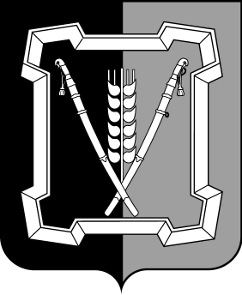 АДМИНИСТРАЦИЯ  КУРСКОГО  МУНИЦИПАЛЬНОГО  ОКРУГАСТАВРОПОЛЬСКОГО КРАЯП О С Т А Н О В Л Е Н И Е	ст-ца Курская	 Об утверждении муниципальной программы Курского муниципального округа Ставропольского края «Развитие образования»	В соответствии со статьей 179 Бюджетного кодекса Российской Федерации, Порядком разработки, реализации и оценки эффективности муниципальных программ Курского муниципального округа Ставропольского края, утвержденным постановлением администрации Курского муниципального района Ставропольского края от 02 ноября 2020 г. № 646, Методическими указаниями по разработке и реализации муниципальных программ Курского муниципального округа Ставропольского края, утвержденными постановлением администрации Курского муниципального района Ставропольского края от 05 ноября 2020 г. № 654, Перечнем муниципальных программ Курского муниципального округа Ставропольского края на период 2024 - 2026 годов, планируемых к разработке, утвержденным постановлением администрации Курского муниципального округа Ставропольского края от 15 ноября 2022 г. № 1317, 		администрация Курского муниципального округа Ставропольского края ПОСТАНОВЛЯЕТ:1. Утвердить прилагаемую муниципальную программу Курского муниципального округа Ставропольского края «Развитие образования».2. Отделу по организационным и общим вопросам администрации Курского муниципального округа Ставропольского края обеспечить официаль-ное обнародование настоящего постановления на официальном  сайте администрации Курского муниципального района Ставропольского края в информационно-телекоммуникационной сети «Интернет».3. Настоящее постановление вступает в силу со дня его подписания.Временно исполняющий полномочия главыКурского муниципального округаСтавропольского края, первый заместитель главыадминистрации Курского муниципальногоокруга Ставропольского края                                                             П.В.БабичевВизируют:МУНИЦИПАЛЬНАЯ ПРОГРАММА КУРСКОГО МУНИЦИПАЛЬНОГО ОКРУГА СТАВРОПОЛЬСКОГО КРАЯ «РАЗВИТИЕ ОБРАЗОВАНИЯ»ПАСПОРТМУНИЦИПАЛЬНОЙ  ПРОГРАММЫ КУРСКОГО МУНИЦИПАЛЬНОГО ОКРУГА СТАВРОПОЛЬСКОГО КРАЯ «РАЗВИТИЕ ОБРАЗОВАНИЯ»Приоритеты и цели реализуемой в Курском МУНИЦИПАЛЬНОМ ОКРУГЕ государственной политики в сфере образованияПрограмма сформирована исходя из принципов долгосрочных целей социально-экономического развития Курского муниципального округа Ставропольского края и показателей их достижения в соответствии с:Федеральным законом от 29 декабря . № 273-ФЗ «Об образовании в Российской Федерации»;Указом Президента Российской Федерации от 9 октября . № 1351 «Об утверждении Концепции демографической политики Российской Федерации на период до 2025 года»;Указом Президента Российской Федерации от 7 мая . № 597 «О мероприятиях по реализации государственной социальной политики»;Указом Президента Российской Федерации от 7 мая . № 599 «О мерах по реализации государственной политики в области образования и науки»;Указом Президента Российской Федерации от 7 мая . № 601 «Об основных направлениях совершенствования системы государственного управления»;Указом Президента Российской Федерации от 28 декабря .           № 1688 «О некоторых мерах по реализации государственной политики в сфере защиты детей-сирот и детей, оставшихся без попечения родителей»;Указом Президента Российской Федерации от 07 мая . № 204 «О национальных целях и стратегических задачах Российской Федерации на период до 2024 года»;Стратегией социально-экономического развития Северо-Кавказского федерального округа до 2025 года, утвержденной распоряжением Правительства Российской Федерации от 06 сентября . № 1485-р;Законом Ставропольского края от 27 декабря . № 110-кз «О Стратегии социально-экономического развития Ставропольского края до 2035 года»;иными нормативными правовыми актами Ставропольского края и муниципальными правовыми актами Курского муниципального округа Ставропольского края.К приоритетным направлениям реализации Программы относятся:обеспечение возможности каждому ребенку до поступления в школу освоить  программы  дошкольного  образования, внедрение новых форм дошкольного образования (группы кратковременного пребывания, группы присмотра и ухода и др.);повышение гибкости и многообразия форм предоставления услуг образовательными учреждениями Курского муниципального округа Ставропольского края, обеспечение формирования базовых компетенций личности (информационной, коммуникативной, самоорганизации и самообразования);обеспечение внедрения в образовательный процесс активных форм и методов обучения и воспитания, способствующих развитию у детей познавательной и социальной активности;обеспечение выявления и развития способностей детей школьного возраста с перспективой их формирования в профессиональные навыки;выявление и поддержка талантливых детей, вовлечение их в социальную практику, развитие ученического самоуправления;обеспечение получения образования детьми-инвалидами и детьми с ограниченными возможностями здоровья;обеспечение полноценной жизнедеятельности детей-сирот и детей, оставшихся без попечения родителей, развитие семейных форм их жизнеустройства;рост заработной платы и повышение социального статуса педагога в обществе, привлечение и закрепление молодых специалистов в сфере образования.С учетом изложенных приоритетных направлений реализации Программы целями Программы являются:создание в системе дошкольного, общего и дополнительного образования равных возможностей получения доступного и качественного воспитания, образования и позитивной социализации детей;обеспечение деятельности (оказание услуг) по оздоровлению детей;создание условий для обеспечения законных прав и интересов детей-сирот и детей, оставшихся без попечения родителей (законных представителей).Достижение целей Программы осуществляется путем решения задач и выполнения основных мероприятий следующих подпрограмм Программы, взаимосвязанных по срокам, ресурсам и исполнителям:подпрограмма «Развитие начального общего, основного общего, среднего общего образования» приведена в приложении  № 1 к Программе;подпрограмма «Развитие дошкольного образования» (приведена в приложении № 2 к Программе);подпрограмма «Организация отдыха и оздоровления детей и подростков» приведена в приложении № 3 к Программе;подпрограмма «Развитие дополнительного образования» приведена в приложении № 4 к Программе;подпрограмма «Осуществление полномочий по организации и осуществлению деятельности по опеке и попечительству несовершеннолетних» приведена в приложении № 5 к Программе;подпрограмма «Обеспечение реализации муниципальной программы Курского муниципального  округа Ставропольского края «Развитие образования» и общепрограммные мероприятия» приведена в приложении № 6 к Программе.Сведения об индикаторах достижения целей Программы и показателях решения задач подпрограмм Программы и их значениях приведены в приложении № 7 к Программе.Перечень основных мероприятий подпрограмм Программы приведен в приложении № 8 к Программе.Объемы и источники финансового обеспечения Программы приведены в приложении № 9 к Программе.Сведения о весовых коэффициентах, присвоенных целям Программы, задачам подпрограмм Программы приведены в приложении № 10 к Программе.ПОДПРОГРАММА  «РАЗВИТИЕ НАЧАЛЬНОГО ОБЩЕГО, ОСНОВНОГО ОБЩЕГО, СРЕДНЕГО  ОБЩЕГО ОБРАЗОВАНИЯ» МУНИЦИПАЛЬНОЙ ПРОГРАММЫ КУРСКОГО МУНИЦИПАЛЬНОГО ОКРУГА СТАВРОПОЛЬСКОГО КРАЯ «РАЗВИТИЕ ОБРАЗОВАНИЯ»ПАСПОРТПОДПРОГРАММЫ «РАЗВИТИЕ НАЧАЛЬНОГО ОБЩЕГО, ОСНОВНОГО ОБЩЕГО, СРЕДНЕГО  ОБЩЕГО ОБРАЗОВАНИЯ» МУНИЦИПАЛЬНОЙ ПРОГРАММЫ КУРСКОГО МУНИЦИПАЛЬНОГО ОКРУГА СТАВРОПОЛЬСКОГО КРАЯ «РАЗВИТИЕ ОБРАЗОВАНИЯ»Характеристика основных мероприятий ПодпрограммыПодпрограммой предусмотрена реализация следующих основных мероприятий:1. Обеспечение предоставления бесплатного общего образования.В рамках данного основного мероприятия Подпрограммы предполагается:реализация  образовательных  программ  начального общего, основного общего и среднего общего образования в соответствии с федеральными государственными образовательными стандартами;расходы на обеспечение деятельности (оказание услуг) общеобразовательных учреждений;предоставление субвенции на обеспечение государственных гарантий реализации прав на получение общедоступного и бесплатного начального общего, основного общего, среднего общего образования в муниципальных общеобразовательных учреждениях, а также обеспечение дополнительного образования детей в муниципальных общеобразовательных учреждениях Курского муниципального округа Ставропольского края;приобретение учебников и учебной литературы;приобретение спортивного инвентаря и оборудования;приобретение учебно-наглядных пособий и учебного оборудования;    	осуществление выплат ежемесячного денежного вознаграждения за классное руководство педагогическим работникам муниципальных общеобразовательных учреждений;    	Непосредственными результатами реализации данного основного мероприятия Подпрограммы станут: 	увеличение доли обучающихся, освоивших основную общеобразовательную программу и получивших документы государственного образца об освоении основных образовательных программ;уменьшение доли выпускников общеобразовательных учреждений, не сдавших единый государственный экзамен.Ответственным исполнителем данного основного мероприятия Подпрограммы является отдел образования.В реализации данного основного мероприятия Подпрограммы участвуют МКУ «Центр ОУ», МКУ «Централизованная бухгалтерия». 2. Обновление и создание инфраструктуры общеобразовательных учреждений с целью создания современных условий обученияВ рамках данного основного мероприятия Подпрограммы предполагается:предоставление субсидий бюджету Курского муниципального округа Ставропольского края на проведение работ по благоустройству территории общеобразовательных учреждениях в соответствии с Правилами предоставления и распределения субсидий из бюджета Ставропольского края бюджетам муниципальных и городских округов Ставропольского края на софинансирование расходов на проведение работ по благоустройству территории муниципальных общеобразовательных организаций Ставропольского края;предоставление субсидий бюджету Курского муниципального округа Ставропольского края на обеспечение функционирования центров образования цифрового и гуманитарного профилей «Точка роста», а также центров образования естественно-научной и технологической направленностей в соответствии с Правилами предоставления и распределения субсидий из бюджета Ставропольского края бюджетам муниципальных и городских округов Ставропольского края.	предоставление субсидий бюджету Курского муниципального округа Ставропольского края на проведение капитального ремонта и оснащению зданий в рамках реализации (в 2024, 2024-2025, 2025 годах) регионального проекта Ставропольского края «Модернизация школьной системы образования».Непосредственным результатом реализации данного основного мероприятия Подпрограммы станет отсутствие общеобразовательных учреждений, здания которых находятся в аварийном состоянии или требуют капитального ремонта.Ответственным исполнителем данного основного мероприятия Подпрограммы является отдел образования.В реализации данного основного мероприятия Подпрограммы участвуют МКУ «Центр ОУ», МКУ «Централизованная бухгалтерия». 3. Реализация регионального проекта «Современная школа».В рамках данного основного мероприятия Подпрограммы предполагается проведение мероприятий, предусмотренных федеральным проектом «Современная школа» национального проекта «Образование», паспорт которого утвержден президиумом Совета при Президенте Российской Федерации по стратегическому развитию и национальным проектам (протокол от 3 сентября 2018 г. № 10) (далее - национальный проект «Образование»), в том числе:создание (обновление) материально-технической базы для формирования у обучающихся современных технологических и гуманитарных навыков, создание материально-технической базы для реализации основных и дополнительных общеобразовательных программ цифрового и гуманитарного профилей в общеобразовательных учреждениях.Непосредственным результатом реализации данного основного мероприятия Подпрограммы станет обновление материально-технической базы для формирования у обучающихся современных технологических и гуманитарных навыков.Ответственным исполнителем данного основного мероприятия Подпрограммы является отдел образования.В реализации данного основного мероприятия Подпрограммы участвуют общеобразовательные учреждения, МКУ «Центр ОУ».	4. Обеспечение горячим питанием обучающихся 1-4 классов общеобразовательных учреждений.В рамках данного основного мероприятия предполагается получение качественного, здорового, полноценного и сбалансированного горячего питания, которое бы помогало обучающимся восполнить энергию и способствовало их физическому развитию, а также отвечало всем стандартам и требованиям безопасности. 	5. Реализация рРегионального проекта «Патриотическое воспитание граждан Российской Федерации».    В рамках данного основного мероприятия предполагается создание условий для развития системы межпоколенческого взаимодействия и обеспечения преемственности поколений, поддержки общественных инициатив и проектов, направленных на гражданское и патриотическое воспитание детей.	 ПОДПРОГРАММА «РАЗВИТИЕ ДОШКОЛЬНОГО  ОБРАЗОВАНИЯ»  МУНИЦИПАЛЬНОЙ ПРОГРАММЫ КУРСКОГО МУНИЦИПАЛЬНОГО ОКРУГА СТАВРОПОЛЬСКОГО КРАЯ «РАЗВИТИЕ ОБРАЗОВАНИЯ»ПАСПОРТПОДПРОГРАММЫ «РАЗВИТИЕ ДОШКОЛЬНОГО  ОБРАЗОВАНИЯ»  МУНИЦИПАЛЬНОЙ ПРОГРАММЫ КУРСКОГО МУНИЦИПАЛЬНОГО ОКРУГА СТАВРОПОЛЬСКОГО КРАЯ «РАЗВИТИЕ ОБРАЗОВАНИЯ»Характеристика основных мероприятий ПодпрограммыПодпрограммой предусмотрена реализация следующих основных мероприятий:1. Обеспечение предоставления бесплатного дошкольного образования.В рамках данного основного мероприятия Подпрограммы предполагается:реализация образовательных программ дошкольного образования в соответствии с федеральным государственным образовательным стандартом;предоставление субвенции на компенсацию части платы, взимаемой с родителей (законных представителей) за присмотр и уход за детьми, осваивающими образовательные программы дошкольного образования в дошкольных учреждениях.Непосредственным результатом реализации данного основного мероприятия Подпрограммы станет обеспечение деятельности муниципальных дошкольных учреждений.Ответственным исполнителем данного основного мероприятия Подпрограммы является отдел образования.В реализации данного основного мероприятия Подпрограммы участвуют дошкольные учреждения, МКУ «Центр ОУ», МКУ «Централизованная бухгалтерия».2. Реализация регионального проекта «Содействие занятости жен-             щин - создание условий дошкольного образования для детей в возрасте до трех лет».В рамках данного основного мероприятия Подпрограммы предполагается:проведение мероприятий, направленных на создание условий для раннего развития детей в возрасте до 3 лет, предусмотренных в рамках федерального проекта «Поддержка семей, имеющих детей» национального проекта «Образование» и федерального проекта «Содействие занятости женщин - создание условий дошкольного образования для детей в возрасте до трех лет» национального проекта «Демография», паспорт которого утвержден президиумом Совета при Президенте Российской Федерации по стратегическому развитию и национальным проектам (протокол от 24 декабря 2018 г. № 16);предоставление субсидии бюджету Курского муниципального округа Ставропольского края на создание дополнительных мест для детей в возрасте от 1,5 до 3 лет в дошкольных учреждениях в соответствии с Правилами предоставления и распределения субсидий из бюджета Ставропольского края бюджетам муниципальных и городских округов Ставропольского края на создание дополнительных мест для детей в возрасте от 1,5 до 3 лет в образовательных организациях, осуществляющих образовательную деятельность по образовательным программам дошкольного образования, в том числе обеспечение ввода объектов в эксплуатацию.Непосредственными результатами реализации данного основного мероприятия Подпрограммы станут:увеличение количества введенных дополнительных мест в дошкольных учреждениях до 2023 года на 160 мест;увеличение доступности дошкольного образования для детей в возрасте от 1,5 до 3 лет;увеличение численности воспитанников в возрасте до 3 лет, посещающих дошкольные учреждения. Ответственным исполнителем данного основного мероприятия Подпрограммы является отдел образования.В реализации данного основного мероприятия Подпрограммы участвуют дошкольные учреждения, МКУ «Центр ОУ», МКУ «Централизованная бухгалтерия».ПОДПРОГРАММА  «ОРГАНИЗАЦИЯ ОТДЫХА И  ОЗДОРОВЛЕНИЯ ДЕТЕЙ  И ПОДРОСТКОВ» МУНИЦИПАЛЬНОЙ ПРОГРАММЫ КУРСКОГО МУНИЦИПАЛЬНОГО ОКРУГА СТАВРОПОЛЬСКОГО КРАЯ «РАЗВИТИЕ ОБРАЗОВАНИЯ»ПАСПОРТПОДПРОГРАММЫ  «ОРГАНИЗАЦИЯ ОТДЫХА И  ОЗДОРОВЛЕНИЯ ДЕТЕЙ  И ПОДРОСТКОВ» МУНИЦИПАЛЬНОЙ ПРОГРАММЫ КУРСКОГО МУНИЦИПАЛЬНОГО ОКРУГА СТАВРОПОЛЬСКОГО КРАЯ «РАЗВИТИЕ ОБРАЗОВАНИЯ»Характеристика основных мероприятий ПодпрограммыПодпрограммой предусмотрена реализация следующего основного мероприятия «Организация полноценного отдыха, оздоровления, занятости школьников в летний период».В рамках данного основного мероприятия Подпрограммы предполагается обеспечить деятельность муниципального казенного учреждения дополнительного образования «Детский оздоровительно-образовательный центр «Звездный» по оздоровлению детей Курского муниципального округа Ставропольского края.Непосредственными результатами реализации данного основного мероприятия Подпрограммы станет увеличение доли удовлетворенности населения Курского муниципального округа Ставропольского края организованными формами отдыха и оздоровления детей.Ответственным исполнителем данного основного мероприятия Подпрограммы является отдел образования.В реализации данного основного мероприятия Подпрограммы участвуют муниципальное казенное учреждение дополнительного образования «Детский оздоровительно-образовательный центр «Звездный», МКУ «Центр ОУ», МКУ «Централизованная бухгалтерия».ПОДПРОГРАММА«РАЗВИТИЕ ДОПОЛНИТЕЛЬНОГО ОБРАЗОВАНИЯ»МУНИЦИПАЛЬНОЙ ПРОГРАММЫ КУРСКОГО МУНИЦИПАЛЬНОГО ОКРУГА  СТАВРОПОЛЬСКОГО КРАЯ «РАЗВИТИЕ ОБРАЗОВАНИЯ»ПАСПОРТПОДПРОГРАММЫ «РАЗВИТИЕ ДОПОЛНИТЕЛЬНОГО ОБРАЗОВАНИЯ»МУНИЦИПАЛЬНОЙ ПРОГРАММЫ КУРСКОГО МУНИЦИПАЛЬНОГО ОКРУГА  СТАВРОПОЛЬСКОГО КРАЯ «РАЗВИТИЕ ОБРАЗОВАНИЯ»Характеристика основных мероприятий ПодпрограммыПодпрограммой предусмотрена реализация следующих основных мероприятий:1. «Обеспечение предоставления бесплатного дополнительного образования для детей».В рамках данного основного мероприятия Подпрограммы предполагается увеличение доли, в возрасте от 5 до 18 лет, получающих услуги дополнительного образования, в общей численности детей Курского муниципального округа Ставропольского края в возрасте от 5 до 18 лет.Непосредственным результатом реализации данного основного мероприятия Подпрограммы станет ежегодное проведение не менее шести общественно значимых мероприятий муниципальными учреждениями дополнительного образования Курского муниципального округа Ставропольского края.Ответственным исполнителем данного основного мероприятия Подпрограммы является отдел образования.В реализации данного основного мероприятия Подпрограммы участвуют муниципальное бюджетное учреждение дополнительного образования «Центр дополнительного образования для детей», муниципальное казенное учреждение дополнительного образования «Спортивная школа», МКУ «Центр ОУ», МКУ «Централизованная бухгалтерия».2. «Обеспечение функционирования системы персонифицированного финансирования дополнительного образования детей».	Непосредственными результатами реализации данного основного мероприятия станет внедрение и обеспечение функционирования системы персонифицированного  финансирования дополнительного образования детей, подразумевающей предоставление детям сертификатов дополнительного образования с возможностью использования в рамках системы персонифицированного финансирования дополнительного образования детей.Ответственным исполнителем данного основного мероприятия Подпрограммы является отдел образования.В реализации данного основного мероприятия Подпрограммы участвуют муниципальное бюджетное учреждение дополнительного образования «Центр дополнительного образования для детей».ПОДПРОГРАММА  «ОСУЩЕСТВЛЕНИЕ ПОЛНОМОЧИЙ ПО ОРГАНИЗАЦИИ И ОСУЩЕСТВЛЕНИЮ ДЕЯТЕЛЬНОСТИ ПО ОПЕКЕ И ПОПЕЧИТЕЛЬСТВУ НЕСОВЕРШЕННОЛЕТНИХ ГРАЖДАН»  МУНИЦИПАЛЬНОЙ ПРОГРАММЫ КУРСКОГО МУНИЦИПАЛЬНОГО ОКРУГА  СТАВРОПОЛЬСКОГО КРАЯ «РАЗВИТИЕ ОБРАЗОВАНИЯ»ПАСПОРТПОДПРОГРАММЫ «ОСУЩЕСТВЛЕНИЕ ПОЛНОМОЧИЙ ПО ОРГАНИЗАЦИИ И ОСУЩЕСТВЛЕНИЮ ДЕЯТЕЛЬНОСТИ ПО ОПЕКЕ  И ПОПЕЧИТЕЛЬСТВУ НЕСОВЕРШЕННОЛЕТНИХ ГРАЖДАН» МУНИЦИПАЛЬНОЙ ПРОГРАММЫ КУРСКОГО МУНИЦИПАЛЬНОГО ОКРУГА  СТАВРОПОЛЬСКОГО КРАЯ  «РАЗВИТИЕ ОБРАЗОВАНИЯ»Характеристика основных мероприятий ПодпрограммыПодпрограммой предусмотрено реализация следующего основного мероприятия: Реализация полномочий по организации и осуществлению  деятельноси по опеке и попечительству несовершеннолетних граждан.В рамках данного основного мероприятия Подпрограммы предполагается: снижение численности семей, находящихся в социально опасном положении;осуществление деятельности по опеке и попечительству в области образования;осуществление выплат на:содержание ребенка опекуну (попечителю);содержание детей-сирот и детей, оставшихся без попечения родителей (законных представителей) в приемных семьях, а также на вознаграждение, причитающееся приемным родителям.Ответственным исполнителем данного основного мероприятия Подпрограммы является отдел образования.В реализации данного основного мероприятия Подпрограммы участвуют отдел Министерства внутренних дел Российской Федерации по Курскому району, комиссия по делам несовершеннолетних и защите их прав администрации Курского муниципального округа Ставропольского края, МКУ «Централизованная бухгалтерия».ПОДПРОГРАММА  «ОБЕСПЕЧЕНИЕ РЕАЛИЗАЦИИ МУНИЦИПАЛЬНОЙ ПРОГРАММЫ КУРСКОГО МУНИЦИПАЛЬНОГО ОКРУГА СТАВРОПОЛЬСКОГО КРАЯ «РАЗВИТИЕ ОБРАЗОВАНИЯ» И ОБЩЕПРОГРАММНЫЕ МЕРОПРИЯТИЯ» МУНИЦИПАЛЬНОЙ ПРОГРАММЫ КУРСКОГО МУНИЦИПАЛЬНОГО ОКРУГА СТАРОПОЛЬСКОГО КРАЯ «РАЗВИТИЕ ОБРАЗОВАНИЯ»Основным мероприятием подпрограммы «Обеспечение реализации муниципальной программы Курского муниципального округа Ставропольского края «Развитие образования» и общепрограммные мероприятия» муниципальной программы Курского муниципального округа Ставропольского края «Развитие образования» (далее соответственно - Подпрограмма, Программа) является обеспечение деятельности реализации Программы.Цель мероприятия - осуществление деятельности отдела образования администрации Курского муниципального округа Ставропольского края (далее - отдел образования), как ответственного исполнителя Программы.	Подпрограммой предусмотрена реализация следующих основных мероприятий:	расходы на выплату персоналу;	закупки товаров, работ и услуг для обеспечения муниципальных нужд;	уплата налогов, сборов и иных платежей.	Объем финансового обеспечения Подпрограммы за счет средств бюджета Курского муниципального округа Ставропольского края (далее - местный бюджет) составит 160094,53 тыс. рублей, в том числе по годам;в 2024 году - 59811,13 тыс. рублей;в 2025 году - 50141,70 тыс. рублей;в 2026 году - 50141,70 тыс. рублей.Финансирование может уточняться при формировании и внесении изменений в местный бюджет на очередной финансовый год.Перечень основных мероприятий Подпрограммы приведен в приложении № 8 к Программе.СВЕДЕНИЯоб индикаторах достижения целей муниципальной программы Курского муниципального округа Ставропольского края <*> и показателях решения задач подпрограмм Программыи их значениях________________________<*> Далее в настоящем Приложении используется сокращение - Программа34ПЕРЕЧЕНЬ основных мероприятий  подпрограмм муниципальной программы Курского муниципального округа Ставропольского края «Развитие образования» <*> И ПОКАЗАТЕЛЯХ РЕШЕНИЯ ЗАДАЧ ПОДПРОГРАММЫ_______________________<*> Далее в настоящем Приложении используется сокращение - Программа234ОБЪЕМЫ И ИСТОЧНИКИфинансового обеспечения  муниципальной Программы Курского муниципального округаСтавропольского края «Развитие образования» <*>_______________________<*> Далее в настоящем Приложении используется сокращение - ПрограммаСВЕДЕНИЯо весовых коэффициентах, присвоенных целям Программы Курского муниципального округаСтавропольского края «Развитие образования» <*>, задачам подпрограмм Программы_______________________<*> Далее в настоящем Приложении используется сокращение - Программа2СВЕДЕНИЯ ОБ ИСТОЧНИКЕ ИНФОРМАЦИИ И МЕТОДИКЕ РАСЧЕТА ИНДИКАТОРОВ ДОСТИЖЕНИЯ ЦЕЛЕЙ ПРОГРАММЫ И ПОКАЗАТЕЛЕЙ РЕШЕНИЯ ЗАДАЧ ПОДПРОГРАММ ПРОГРАММЫ Заместитель главы администрацииО.Н.СидоренкоЗаместитель главы администрацииО.В.БогаевскаяНачальник  Финансового управленияЕ.В.МишинаНачальник отдела экономического и социального развитияВ.В.ШпитькоНачальник  отдела по организационным и общим вопросам   Л.А.КущикНачальник отдела правового и кадрового обеспеченияВ.Н.КобинГлавный специалист - юрисконсульт отдела правового и кадрового обеспечения Н.Г.ЛымарьПроект постановление вносит начальник отдела образования   	Л.Н.ПавлиошвилиПроект постановления подготовлен директором  МКУ «Центр ОУ»С.П.ПоповаУТВЕРЖДЕНАпостановлением администрацииКурского муниципального округаСтавропольского краяот                              №Наименование  Программымуниципальная программа Курского муниципального округа Ставропольского края «Развитие образования» (далее - Программа)Ответственный исполнитель  Программыотдел образования администрации Курского муниципального округа Ставропольского края (да-               лее - отдел образования) Соисполнители Программымуниципальные общеобразовательные учреждения; муниципальные дошкольные образовательные учреждения (далее - дошкольные учреждения); муниципальные учреждения дополнительного образования;муниципальное казенное учреждение «Центр по обслуживанию образовательных учреждений»; муниципальное казенное учреждение «Централизованная бухгалтерия»Участники Программыпедагогические работники, обучающиеся и воспитанники образовательных учреждений Курского муниципального округа Ставропольского краяПодпрограммы Программыподпрограмма «Развитие начального общего, основного общего, среднего общего образования»;подпрограмма «Развитие дошкольного образования»;подпрограмма «Организация отдыха и оздоровления детей и подростков»;подпрограмма «Развитие дополнительного образования»; подпрограмма «Осуществление полномочий по организации и осуществлению деятельности по опеке и попечительству несовершеннолетних граждан»;подпрограмма «Обеспечение реализации муниципальной  программы  Курского  муниципального ок-руга Ставропольского края «Развитие образования» и общепрограммные мероприятия»Цель Программы Цель Программы Цель Программы создание в системе общего образования в Курском муниципальном округе Ставропольского края равных возможностей получения доступного и качественного обучения;создание в системе дошкольного образования в Курском муниципальном округе Ставропольского края равных возможностей получения доступного и качественного воспитания;обеспечение деятельности (оказание услуг) по оздоровлению детей; создание в системе дополнительного образования равных возможностей для современного качественного образования позитивной социализации детей;создание условий для обеспечения законных прав и интересов детей-сирот и детей, оставшихся без попечения родителей (законных представителей)Индикаторы достижения целей ПрограммыИндикаторы достижения целей ПрограммыИндикаторы достижения целей Программыдоля детей в возрасте от 5 до 18 лет, охваченных образованием, в общей численности детей Курского муниципального округа Ставропольского края (далее - Курский муниципальный округ);доля детей в возрасте от 3 до 7 лет, обеспеченных местами в дошкольных учреждениях, в общей численности детей Курского муниципального округа;доля удовлетворенности населения Курского муниципального округа организованными формами отдыха и оздоровления детей;удовлетворенность населения качеством дополнительного образования;доля устроенных детей-сирот и детей, оставшихся без попечения родителей, в семьиСроки реализации ПрограммыСроки реализации ПрограммыСроки реализации Программы2024-2026Объемы и источники финансового обеспечения ПрограммыОбъемы и источники финансового обеспечения ПрограммыОбъемы и источники финансового обеспечения Программыобъем финансового обеспечения  Программы составит 2273457,55 тыс. рублей, в том числе по годам: в 2024 году - 858722,41 тыс. рублей;в 2025 году - 707367,57 тыс. рублей; в 2026 году - 707367,57 тыс. рублей,в том числе по источникам финансового обеспечения:средства федерального бюджета Ставропольского края  - 5309,21 тыс.  рублей,  в том числе по годам:в 2024 году - 1546,71 тыс. рублей;в 2025 году - 1881,25 тыс. рублей;в 2026 году - 1881,25 тыс. рублей;в том числе по источникам финансового обеспечения:бюджет Ставропольского края  - 1394089,21 тыс.  рублей,  в том числе по годам:в 2024 году - 558489,67 тыс. рублей;в 2025 году - 417799,77 тыс. рублей;в 2026 году - 417799,77 тыс. рублей;бюджет Курского муниципального округа Ставропольского края - 874059,13 тыс. рублей, в том числе по годам:в 2024 году - 298686,03 тыс. рублей;в 2025 году - 287686,55 тыс. рублей;в 2026 году - 287686,55 тыс. рублей.Финансирование может уточняться при формировании и внесении изменений в соответствующий бюд-жет на очередной финансовый годв 2025 году - 1881,25 тыс. рублей;в 2026 году - 1881,25 тыс. рублей;в том числе по источникам финансового обеспечения:бюджет Ставропольского края  - 1394089,21 тыс.  рублей,  в том числе по годам:в 2024 году - 558489,67 тыс. рублей;в 2025 году - 417799,77 тыс. рублей;в 2026 году - 417799,77 тыс. рублей;бюджет Курского муниципального округа Ставропольского края - 874059,13 тыс. рублей, в том числе по годам:в 2024 году - 298686,03 тыс. рублей;в 2025 году - 287686,55 тыс. рублей;в 2026 году - 287686,55 тыс. рублей.Финансирование может уточняться при формировании и внесении изменений в соответствующий бюд-жет на очередной финансовый годОжидаемые конечные результаты реализации ПрограммыОжидаемые конечные результаты реализации Программыобеспечение гарантированного получения доступного качественного образования в соответствии с госу-дарственными стандартами и запросами общества;увеличение доли обучающихся по федеральным государственным образовательным стандартам (да-  лее - ФГОС) общего образования, в общей численности обучающихся, осваивающих образовательные программы общего образования, с 20 процентов в 2024 году до 100 процентов в 2026 году;сокращение доли выпускников общеобразовательных организаций, не получивших аттестат о среднем общем образовании, с 1,74 процента в 2024 году до 0,4 процентов в 2026 году;увеличение количества детей в дошкольных образовательных организациях с 548 мест в 2024 году до 576 мест в 2026 году;снижение общей численности детей-сирот и детей, оставшихся без попечения родителей;увеличение доли детей с ограниченными возможностями здоровья, детей-инвалидов дошкольного возраста, получающих образование в различных формах, в общей численности детей с ограниченными возможностями здоровья, детей-инвалидов;обеспечение 100 процентов охвата детей-инвалидов, обучающихся с использованием дистанционных об- разовательных технологий по общеобразовательным программам, в общей численности детей-инвалидов; увеличение доли базовых общеобразовательных организаций,   в  которых   создана  универсальная  безобеспечение гарантированного получения доступного качественного образования в соответствии с госу-дарственными стандартами и запросами общества;увеличение доли обучающихся по федеральным государственным образовательным стандартам (да-  лее - ФГОС) общего образования, в общей численности обучающихся, осваивающих образовательные программы общего образования, с 20 процентов в 2024 году до 100 процентов в 2026 году;сокращение доли выпускников общеобразовательных организаций, не получивших аттестат о среднем общем образовании, с 1,74 процента в 2024 году до 0,4 процентов в 2026 году;увеличение количества детей в дошкольных образовательных организациях с 548 мест в 2024 году до 576 мест в 2026 году;снижение общей численности детей-сирот и детей, оставшихся без попечения родителей;увеличение доли детей с ограниченными возможностями здоровья, детей-инвалидов дошкольного возраста, получающих образование в различных формах, в общей численности детей с ограниченными возможностями здоровья, детей-инвалидов;обеспечение 100 процентов охвата детей-инвалидов, обучающихся с использованием дистанционных об- разовательных технологий по общеобразовательным программам, в общей численности детей-инвалидов; увеличение доли базовых общеобразовательных организаций,   в  которых   создана  универсальная  безбарьерная среда для инклюзивного образования детей-инвалидов, в общем количестве общеобразовательных организаций до 30,5 процентов;увеличение доли детей с ограниченными возможностями здоровья, детей-инвалидов школьного возраста, получающих образование в различных формах, в общей численности детей с ограниченными возможностями здоровья, детей-инвалидов школьного возраста до 100 процентовбарьерная среда для инклюзивного образования детей-инвалидов, в общем количестве общеобразовательных организаций до 30,5 процентов;увеличение доли детей с ограниченными возможностями здоровья, детей-инвалидов школьного возраста, получающих образование в различных формах, в общей численности детей с ограниченными возможностями здоровья, детей-инвалидов школьного возраста до 100 процентовбарьерная среда для инклюзивного образования детей-инвалидов, в общем количестве общеобразовательных организаций до 30,5 процентов;увеличение доли детей с ограниченными возможностями здоровья, детей-инвалидов школьного возраста, получающих образование в различных формах, в общей численности детей с ограниченными возможностями здоровья, детей-инвалидов школьного возраста до 100 процентовПриложение № 1к муниципальной программе Курского муниципального округа Ставропольского края «Развитие образования»Наименование  Подпрограммыподпрограмма «Развитие начального общего, основного общего, среднего общего образования»  муниципальной программы Курского муниципального округа Ставропольского края «Развитие образования» (далее соответственно - Подпрограмма, Программа)Ответственный исполнитель Подпрограммы отдел образования администрации Курского муниципального округа Ставропольского края (далее - отдел образования)Соисполнители  Подпрограммымуниципальные общеобразовательные учреждения (далее - общеобразовательные  учреждения);муниципальное казенное учреждение «Центр по обслуживанию образовательных учреждений» (далее - МКУ «Центр ОУ») муниципальное казенное учреждение «Централизованная бухгалтерия» (далее - МКУ «Централизованная бухгалтерия»)Участники Подпрограммы педагогические работники и обучающиеся общеобразовательных учреждений Курского муниципального округа Ставропольского краяЗадачи Подпрограммы       обеспечение гарантированного получения доступного качественного образования в соответствии с госу-дарственными стандартами и запросами общества;развитие материально-технической базы общеобразовательных учреждений для создания условий, обеспечивающих комфортность и безопасность при осуществлении образовательного процессаПоказатели решения задач Подпрограммы   доля обучающихся, освоивших основную общеобразовательную программу и получивших документы государственного образца об освоении основных образовательных программ, в общей численности выпускников  общеобразовательных учреждений; доля выпускников общеобразовательных учреждений, не  сдавших единый государственный экзамен, вобщей численности выпускников  общеобразовательных учреждений;доля выпускников муниципальных общеобразовательных учреждений, не получивших аттестат о среднем (полном) образовании, в общей численности выпускников общеобразовательных учреждений;доля общеобразовательных учреждений, соответствующих современным требованиям обучения, в общем количестве общеобразовательных учреждений;доля общеобразовательных учреждений, здания которых находятся в аварийном состоянии или требуют капитального ремонта в общем количестве общеобразовательных учреждений;доля детей первой и второй групп здоровья в общей численности обучающихся в общеобразовательных учреждениях;доля обучающихся в общеобразовательных учреждениях, занимающихся во вторую (третью) смену, в общей численности обучающихся в общеобразовательных учреждениях;расходы бюджета Курского муниципального округа Ставропольского края на общее образование в расчете на 1 обучающегося в общеобразовательных учреждениях;доля педагогических и руководящих работников, своевременно прошедших переподготовку и  повышение квалификации, от общего числа педагогических и руководящих работников, нуждающихся в переподготовке или повышении квалификации;Сроки реализации Подпрограммы2024-2026Объемы и источники финансового обеспечения Подпрограммы                    объем финансового обеспечения Подпрограммы составит 1252163,43   тыс. руб.,  в том числе по годам: в 2024 году - 414310,57 тыс. рублей;в 2025 году - 418926,43 тыс. рублей;в 2026 году - 418926,43 тыс. рублей,в том числе по источникам финансового обеспечения:средства федерального бюджета Ставропольского края - 5309,21 тыс. рублей, в том числе по годам:в 2024 году - 1546,71 тыс. рублей;в 2025 году - 1881,25 тыс. рублей;в 2026 году - 1881,25 тыс. рублей;бюджет  Ставропольского  края - 916523,49 тыс.  руб- лей, в том числе по годам:в 2024 году - 302652,55 тыс. рублей; в 2025 году - 306935,47 тыс. рублей;в 2026 году - 306935,47 тыс. рублей;бюджет Курского муниципального округа Ставропольского края - 330330,73 тыс. рублей, в том числе по годам:в 2024 году - 110111,31 тыс. рублей;в 2025 году - 110109,71 тыс. рублей; в 2026 году - 110109,71 тыс. рублейФинансирование может уточняться при формировании и внесении изменений в соответствующий бюд-жет на очередной финансовый годОжидаемые конечные результаты реализации Подпрограммыувеличение доли обучающихся, освоивших основную общеобразовательную программу и получивших документы государственного образца об освоении основных образовательных программ, в общей численности выпускников общеобразовательных учреждений, до 100 процентов к 2026 году;уменьшение доли выпускников общеобразовательных учреждений, не сдавших единый государственный экзамен, в общей численности выпускников общеобразовательных учреждений,  до 0,2 процентов к 2026 году;увеличение доли общеобразовательных учреждений, соответствующих современным требованиям обучения, в общем количестве общеобразовательных учреждений, до 91,3 процента к 2026 году;отсутствие общеобразовательных учреждений, здания которых находятся в аварийном состоянии или требуют капитального ремонта в общем количестве общеобразовательных учреждений;увеличение доли педагогических и руководящих работников, своевременно прошедших переподготовку и  повышение квалификации, от общего числа педагогических и руководящих работников, нуждающихся в переподготовке и повышении квалификации, до 100 процентов  к 2026 году;увеличение доли педагогов, принявших участие в мероприятиях, направленных на повышение педагогического мастерства до 67 процентов к 2026 годуПриложение № 2к муниципальной программе Курского муниципального округа Ставропольского края «Развитие образования»Наименование Подпрограммыподпрограмма «Развитие дошкольного образования» муниципальной программы Курского муниципального округа Ставропольского края «Развитие образования»  (далее соответственно - Подпрограмма, Программа)Ответственный исполнитель Подпрограммыотдел образования администрации Курского муниципального округа Ставропольского края (далее - отдел образования)Соисполнители Подпрограммымуниципальные дошкольные образовательные учреждения (далее - дошкольные учреждения);муниципальное казенное учреждение «Центр по обслуживанию образовательных учреждений» (далее - МКУ «Центр ОУ»); муниципальное казенное учреждение «Централизованная бухгалтерия» (далее - МКУ «Централизованная бухгалтерия»)Участники Подпрограммыпедагогические работники и воспитанники дошкольных учреждений Задачи Подпрограммыобеспечение устойчивого развития системы дошкольного образования, создание в системе дошкольного образования равных возможностей для современного качественного образования, позитивной социализации детейПоказатели решения задач Подпрограммыдоля детей в возрасте 1-6 лет, стоящих на учете для определения в дошкольные учреждения, в общей численности детей в возрасте 1-6 лет;количество введенных дополнительных мест в дошкольных учреждениях; удовлетворенность населения Курского  муниципального округа Ставропольского края дошкольным образованием;доля дошкольных учреждений, здания которых находятся в аварийном состоянии или требуют капитального ремонта, в общем числе дошкольных образовательных учреждений;доля дошкольных  учреждений, оснащенных в соответствии с федеральными государственными требованиями, в общем количестве дошкольных учреждений;доля дошкольных  учреждений, соответствующих требованиям надзорных органов, в общем количестве дошкольных учреждений;уровень обеспеченности кадрами.Сроки реализации Подпрограммы2024-2026Объемы и источники финансового обеспечения Подпрограммыобъем финансового обеспечения Подпрограммы составит 738527,25   тыс. рублей,  в том числе по годам: в 2024 году - 344048,77 тыс. рублей;в 2025 году - 197239,24 тыс. рублей;в 2026 году - 197239,24 тыс. рублей,в том числе по источникам финансового обеспечения:бюджет Ставропольского края - 443409,08 тыс. рублей,  в том числе по годам: в 2024 году - 244704,82 тыс. рублей;в 2025 году - 99352,13 тыс. рублей;в 2026 году - 99352,13 тыс. рублей;бюджет Курского муниципального округа Ставропольского края - 295118,17 тыс. рублей,  в том числе по годам: в 2024 году - 99343,95 тыс. рублей;в 2025 году - 97887,11 тыс. рублей;в 2026 году - 97887,11 тыс. рублей.Финансирование может уточняться при формировании и внесении изменений в соответствующий бюд-жет на очередной финансовый годОжидаемые конечные результаты реализации Подпрограммы100-процентная обеспеченность детей от 3 до 7 лет, стоящих в очереди, местами в дошкольных учреждениях  к 2026 году;создание 210 дополнительных мест в дошкольных учреждениях за счет реконструкции дошкольного учреждения в хуторе Привольном (50 мест) и строительства дошкольного учреждения в селе Ростовановском (160 мест); повышение удовлетворенности населения Курского района Ставропольского края дошкольным образованием до 95 процентов к 2026 году; увеличение  доли дошкольных учреждений, оснащен-ных предметно-развивающей средой в соответствии с федеральными государственными требованиями, в общем количестве дошкольных учреждений, до 78 процентов к 2026 году;увеличение доли  дошкольных учреждений, соответствующих требованиям надзорных органов, в общем количестве дошкольных учреждений, до 60 процентов к 2026 году;увеличение уровня обеспеченности кадрами до 100 процентов к 2026 году.Приложение № 3к муниципальной программе Курского муниципального округа Ставропольского края «Развитие образования»Наименование Подпрограммыподпрограмма «Организация отдыха и оздоровления детей и подростков» муниципальной программы Курского муниципального округа Ставропольского края «Развитие образования (далее соответствен-           но - Подпрограмма, Программа)Ответственный исполнитель Подпрограммыотдел образования администрации Курского муниципального округа Ставропольского края (далее - отдел образования)Соисполнители Подпрограммымуниципальное казенное учреждение дополнительного образования «Детский оздоровительно-образо-вательный центр «Звездный»;муниципальное казенное учреждение «Центр по обслуживанию образовательных учреждений» (далее - МКУ «Центр ОУ»);муниципальное казенное учреждение «Централизованная бухгалтерия» (далее - МКУ «Централизованная бухгалтерия»).Участники Подпрограммыпедагогические работники и воспитанники муниципального учреждения дополнительного образования детского оздоровительно-образовательного центра «Звездный».Задача  Подпрограммы   создание условий, обеспечивающих полноценный отдых и оздоровление детей школьного возраста.Показатель решения задачи Подпрограммычисло детей и подростков (всех категорий), охваченных организованными формами отдыха и оздоровления в каникулярное время. Сроки реализации Подпрограммы2024-2026Объемы и источники финансового обеспечения Подпрограммыобъем финансового обеспечения Подпрограммы за счет средств бюджета Курского муниципального округа Ставропольского края (далее - местный бюджет) составит 32688,94 тыс. рублей, в том числе по годам:в 2024 году - 10839,48 тыс. рублей;в 2025 году - 10924,73 тыс. рублей;в 2026 году - 10924,73 тыс. рублейФинансирование может уточняться при формировании и внесении изменений в местный бюджет на очередной финансовый годОжидаемый конечный результат реализации Подпрограммыувеличение доли удовлетворенности населения Курского района Ставропольского края организованными формами  отдыха и оздоровления детей до 98 процентов к 2026 годуПриложение № 4к муниципальной программе Курского муниципального округа Ставропольского края «Развитие образования»Наименование Подпрограммыподпрограмма «Развитие дополнительного образования» муниципальной программы Курского муници-пального округа Ставропольского края «Развитее образования» (далее соответственно - Подпрограмма, Программа)Ответственный исполнитель Подпрограммыотдел образования администрации Курского муниципального округа Ставропольского края (далее - отдел образования)Соисполнители Подпрограммымуниципальное бюджетное учреждение дополнительного образования «Центр дополнительного образования для детей; муниципальное казенное учреждение дополнительного образования «Спортивная школа»;муниципальное казенное учреждение «Центр по обслуживанию образовательных учреждений» (далее - МКУ «Центр ОУ»);муниципальное казенное учреждение «Централизованная бухгалтерия» (далее - МКУ «Централизованная бухгалтерия»). Участники Подпрограммыпедагогические работники и воспитанники учреждений дополнительного образования Курского муниципального округа Ставропольского краяЗадачи Подпрограммысоздание условий для увеличения охвата детей различными направлениями образовательной и творческой деятельности в сфере дополнительного образования при соблюдении принципов общедоступности и добровольностиобеспечение функционирования системы персонифицированного финансирования, обеспечивающей свободу выбора образовательных программ, равенство доступа к дополнительному образованию за счет средств бюджетов бюджетной системы, легкость и оперативность смены осваиваемых образовательных программПоказатель решения задачи Подпрограммыдоля детей в возрасте 5-18 лет, получающих услуги дополнительного образования в общей численности детей данной возрастной группы доля детей, охваченных системой персонифицированного финансирования дополнительного образования детейСроки реализации Подпрограммы2024-2026Объемы и источники финансового обеспечения Подпрограммыобъем финансового обеспечения Подпрограммы за счет средств бюджета Курского муниципального округа Ставропольского края (далее - местный бюджет) составит 58201,86 тыс. рублей, в том числе по годам:в 2024 году - 19371,86 тыс. рублей;в 2025 году - 19415,00 тыс. рублей;в 2026 году - 19415,00 тыс. рублейФинансирование может уточняться при формировании и внесении изменений в местный бюджет на очередной финансовый годОжидаемые конечные результаты реализации Подпрограммыувеличение доли охвата детей в возрасте от 5 до 18 лет программами дополнительного образования (удельный вес численности детей, получающих услуги дополнительного образования, в общей численности детей Курского муниципального округа Ставропольского края в возрасте от 5 до 18 лет) до 75,5 процентов к 2026 годуПриложение № 5к муниципальной программе Курского муниципального округа Ставропольского края «Развитие образования»Наименование Подпрограммыподпрограмма «Осуществление полномочий  по организации и осуществлению деятельности по опеке и попечительству несовершеннолетних граждан» муниципальной программы Курского муниципального округа Ставропольского края «Развитие образования» (далее соответственно - Подпрограмма, Программа)Ответственный исполнитель Подпрограммыотдел образования  администрации Курского  муниципального округа Ставропольского края (далее - отдел образования)Соисполнители Подпрограммыотдел Министерства внутренних дел Российской Федерации по Курскому району (по согласованию);комиссия по делам несовершеннолетних и защите их прав администрации Курского муниципального округа Ставропольского края;муниципальное казенное учреждение «Централизованная бухгалтерия».Участники Подпрограммынесовершеннолетние дети-сироты и дети, оставшиеся без попечения родителей (законных представителей)Задача Подпрограммызащита законных прав и интересов несовершеннолетних детей-сирот и детей, оставшихся без попечения родителей (законных представителей), воспитывающихся в семьях опекунов (попечителей), приемных родителей в Курком муниципальном округе Ставропольского края Показатель решения задачи Подпрограммычисленность семей, находящихся в социально-опасном положенииСроки реализации Подпрограммы2024-2026Объемы и источники финансового обеспечения Подпрограммыобъем финансового обеспечения Подпрограммы за счет средств бюджета Ставропольского края составит 31781,54 тыс. рублей, в том числе:в 2024 году - 10340,60 тыс. рублей;в 2025 году - 10720,47 тыс. рублей;в 2026 году - 10720,47 тыс. рублейФинансирование может уточняться при формировании и внесении изменений в бюджет Ставропольского края на очередной финансовый годОжидаемый конечный результат реализации Подпрограммыувеличение доли устроенных детей-сирот и детей, оставшихся без попечения родителей, в семьи до 100 процентов к 2026 годуПриложение № 6к муниципальной программе Курского муниципального округа Ставропольского края «Развитие образования»                   Приложение № 7  к муниципальной программе Курского муниципального округа Ставропольского края «Развитие образования»                                                                                                                                                    № п/пНаименование индикатора достижения цели Программы и показателя решения задачи подпрограммы ПрограммыЕдиница измеренияЗначение индикатора достижения цели Программы и показателя решения задачи подпрограммы Программы по годамЗначение индикатора достижения цели Программы и показателя решения задачи подпрограммы Программы по годамЗначение индикатора достижения цели Программы и показателя решения задачи подпрограммы Программы по годамЗначение индикатора достижения цели Программы и показателя решения задачи подпрограммы Программы по годамЗначение индикатора достижения цели Программы и показателя решения задачи подпрограммы Программы по годам№ п/пНаименование индикатора достижения цели Программы и показателя решения задачи подпрограммы ПрограммыЕдиница измерения2022202320242025202612345678Программа «Развитие образования»Программа «Развитие образования»Программа «Развитие образования»Программа «Развитие образования»Программа «Развитие образования»Программа «Развитие образования»Программа «Развитие образования»Программа «Развитие образования»I. Цель «Создание в системе общего образования в Курском муниципальном округе Ставропольского края равных возможностей получения доступного и качественного обучения»I. Цель «Создание в системе общего образования в Курском муниципальном округе Ставропольского края равных возможностей получения доступного и качественного обучения»I. Цель «Создание в системе общего образования в Курском муниципальном округе Ставропольского края равных возможностей получения доступного и качественного обучения»I. Цель «Создание в системе общего образования в Курском муниципальном округе Ставропольского края равных возможностей получения доступного и качественного обучения»I. Цель «Создание в системе общего образования в Курском муниципальном округе Ставропольского края равных возможностей получения доступного и качественного обучения»I. Цель «Создание в системе общего образования в Курском муниципальном округе Ставропольского края равных возможностей получения доступного и качественного обучения»I. Цель «Создание в системе общего образования в Курском муниципальном округе Ставропольского края равных возможностей получения доступного и качественного обучения»I. Цель «Создание в системе общего образования в Курском муниципальном округе Ставропольского края равных возможностей получения доступного и качественного обучения»1.доля детей в возрасте от 5 до 18 лет, охваченных образованием, в общей численности детей Курского муниципального округа Ставропольского краяпроцент100,0100,0100,0100,0100,0Подпрограмма «Развитие начального общего, основного общего, среднего общего образования»Подпрограмма «Развитие начального общего, основного общего, среднего общего образования»Подпрограмма «Развитие начального общего, основного общего, среднего общего образования»Подпрограмма «Развитие начального общего, основного общего, среднего общего образования»Подпрограмма «Развитие начального общего, основного общего, среднего общего образования»Подпрограмма «Развитие начального общего, основного общего, среднего общего образования»Подпрограмма «Развитие начального общего, основного общего, среднего общего образования»Подпрограмма «Развитие начального общего, основного общего, среднего общего образования»Задача  «Обеспечение гарантированного получения доступного качественного образования в соответствиис государственными стандартами и запросами общества»Задача  «Обеспечение гарантированного получения доступного качественного образования в соответствиис государственными стандартами и запросами общества»Задача  «Обеспечение гарантированного получения доступного качественного образования в соответствиис государственными стандартами и запросами общества»Задача  «Обеспечение гарантированного получения доступного качественного образования в соответствиис государственными стандартами и запросами общества»Задача  «Обеспечение гарантированного получения доступного качественного образования в соответствиис государственными стандартами и запросами общества»Задача  «Обеспечение гарантированного получения доступного качественного образования в соответствиис государственными стандартами и запросами общества»Задача  «Обеспечение гарантированного получения доступного качественного образования в соответствиис государственными стандартами и запросами общества»Задача  «Обеспечение гарантированного получения доступного качественного образования в соответствиис государственными стандартами и запросами общества»2.доля обучающихся, освоивших основную общеобразовательную программу и получивших документы государственного образца об освоении основных образовательных программ, в общей численности выпускников общеобразовательных учрежденийпроцент1001001001001003.доля выпускников общеобразовательных учреждений, не сдавших единый государственный экзамен, в общей численности выпускников  общеобразовательных учрежденийпроцент1,7400004.доля выпускников муниципальных общеобразовательных учреждений, не получивших аттестат о среднем полном образовании, в общей численности выпускников общеобразовательных учрежденийпроцент1,7400005.доля детей первой и второй групп здоровья в общей численности обучающихся в общеобразовательных учрежденияхпроцент90,9991,691,691,691,66.расходы бюджета Курского муниципального округа Ставропольского края на общее образование в расчете на 1 обучающегося в общеобразовательных учрежденияхрубли88,7192,2695,9599,7999,797.доля педагогических и руководящих работников, своевременно прошедших переподготовку и  повышение квалификации, от общего числа педагогических и руководящих работников, нуждающихся в переподготовке или повышении квалификациипроцент100100100100100Задача «Развитие материально-технической базы общеобразовательных учреждений для создания условий, обеспечивающих комфортность и безопасность при осуществлении образовательного процесса»Задача «Развитие материально-технической базы общеобразовательных учреждений для создания условий, обеспечивающих комфортность и безопасность при осуществлении образовательного процесса»Задача «Развитие материально-технической базы общеобразовательных учреждений для создания условий, обеспечивающих комфортность и безопасность при осуществлении образовательного процесса»Задача «Развитие материально-технической базы общеобразовательных учреждений для создания условий, обеспечивающих комфортность и безопасность при осуществлении образовательного процесса»Задача «Развитие материально-технической базы общеобразовательных учреждений для создания условий, обеспечивающих комфортность и безопасность при осуществлении образовательного процесса»Задача «Развитие материально-технической базы общеобразовательных учреждений для создания условий, обеспечивающих комфортность и безопасность при осуществлении образовательного процесса»Задача «Развитие материально-технической базы общеобразовательных учреждений для создания условий, обеспечивающих комфортность и безопасность при осуществлении образовательного процесса»Задача «Развитие материально-технической базы общеобразовательных учреждений для создания условий, обеспечивающих комфортность и безопасность при осуществлении образовательного процесса»8.доля общеобразовательных учреждений, соответствующих современным требованиям обучения, в общем количестве общеобразовательных учрежденийпроцент91,391,391,391,391,39.доля общеобразовательных учреждений, здания которых находятся в аварийном состоянии или требуют капитального ремонта в общем количестве общеобразовательных учрежденийпроцент21,7426,0817,398,698,6910.доля обучающихся в общеобразовательных учреждениях, занимающихся во вторую (третью) смену, в общей численности обучающихся в общеобразовательных учрежденияхпроцент15,715,515,515,515,5II. Цель «Создание в системе дошкольного образования в Курском муниципальном округе Ставропольского края равных возможностей получения доступного и качественного воспитания»II. Цель «Создание в системе дошкольного образования в Курском муниципальном округе Ставропольского края равных возможностей получения доступного и качественного воспитания»II. Цель «Создание в системе дошкольного образования в Курском муниципальном округе Ставропольского края равных возможностей получения доступного и качественного воспитания»II. Цель «Создание в системе дошкольного образования в Курском муниципальном округе Ставропольского края равных возможностей получения доступного и качественного воспитания»II. Цель «Создание в системе дошкольного образования в Курском муниципальном округе Ставропольского края равных возможностей получения доступного и качественного воспитания»II. Цель «Создание в системе дошкольного образования в Курском муниципальном округе Ставропольского края равных возможностей получения доступного и качественного воспитания»II. Цель «Создание в системе дошкольного образования в Курском муниципальном округе Ставропольского края равных возможностей получения доступного и качественного воспитания»II. Цель «Создание в системе дошкольного образования в Курском муниципальном округе Ставропольского края равных возможностей получения доступного и качественного воспитания»11.доля детей в возрасте от 3 до 7 лет, обеспеченных местами в дошкольных учреждениях, в общей численности детей Курского муниципального округа Ставропольского краяпроцент10010010010010012345678Подпрограмма «Развитие дошкольного образования»Подпрограмма «Развитие дошкольного образования»Подпрограмма «Развитие дошкольного образования»Подпрограмма «Развитие дошкольного образования»Подпрограмма «Развитие дошкольного образования»Подпрограмма «Развитие дошкольного образования»Подпрограмма «Развитие дошкольного образования»Подпрограмма «Развитие дошкольного образования»Задача «Обеспечение устойчивого развития системы дошкольного образования, создание в системе дошкольного образования равных возможностей для современного качественного образования, позитивной социализации детей»Задача «Обеспечение устойчивого развития системы дошкольного образования, создание в системе дошкольного образования равных возможностей для современного качественного образования, позитивной социализации детей»Задача «Обеспечение устойчивого развития системы дошкольного образования, создание в системе дошкольного образования равных возможностей для современного качественного образования, позитивной социализации детей»Задача «Обеспечение устойчивого развития системы дошкольного образования, создание в системе дошкольного образования равных возможностей для современного качественного образования, позитивной социализации детей»Задача «Обеспечение устойчивого развития системы дошкольного образования, создание в системе дошкольного образования равных возможностей для современного качественного образования, позитивной социализации детей»Задача «Обеспечение устойчивого развития системы дошкольного образования, создание в системе дошкольного образования равных возможностей для современного качественного образования, позитивной социализации детей»Задача «Обеспечение устойчивого развития системы дошкольного образования, создание в системе дошкольного образования равных возможностей для современного качественного образования, позитивной социализации детей»Задача «Обеспечение устойчивого развития системы дошкольного образования, создание в системе дошкольного образования равных возможностей для современного качественного образования, позитивной социализации детей»12.доля детей в возрасте 1-6 лет, стоящих на учете для определения в дошкольные образовательные учреждения, в общей численности детей в возрасте 1-6 летпроцент8,98,98,28,28,213.количество введенных дополнительных мест в дошкольных учрежденияхединиц--160--14.удовлетворенность населения  Курского муниципального округа дошкольным образованиемпроцент959596969615.доля дошкольных учреждений, здания которых находятся в аварийном состоянии или требуют капитального ремонта, в общем числе дошкольных образовательных учрежденийпроцент27,327,327,327,327,316.доля дошкольных  учреждений, оснащенных в соответствии с федеральными государственными требованиями, в общем количестве дошкольных учрежденийпроцент10010010010010017.доля дошкольных  учреждений, соответствующих требованиям надзорных органов, в общем количестве дошкольных учрежденийпроцент636363636318.уровень обеспеченности кадрамипроцент100100100100100III. Цель «Обеспечение деятельности (оказание услуг) по оздоровлению детей»III. Цель «Обеспечение деятельности (оказание услуг) по оздоровлению детей»III. Цель «Обеспечение деятельности (оказание услуг) по оздоровлению детей»III. Цель «Обеспечение деятельности (оказание услуг) по оздоровлению детей»III. Цель «Обеспечение деятельности (оказание услуг) по оздоровлению детей»III. Цель «Обеспечение деятельности (оказание услуг) по оздоровлению детей»III. Цель «Обеспечение деятельности (оказание услуг) по оздоровлению детей»III. Цель «Обеспечение деятельности (оказание услуг) по оздоровлению детей»19.доля удовлетворенности населения Курского муниципального округа Ставропольского края организованными формами отдыха и оздоровления детейпроцентов8585868687Подпрограмма «Организация отдыха и оздоровления детей и подростков»Подпрограмма «Организация отдыха и оздоровления детей и подростков»Подпрограмма «Организация отдыха и оздоровления детей и подростков»Подпрограмма «Организация отдыха и оздоровления детей и подростков»Подпрограмма «Организация отдыха и оздоровления детей и подростков»Подпрограмма «Организация отдыха и оздоровления детей и подростков»Подпрограмма «Организация отдыха и оздоровления детей и подростков»Подпрограмма «Организация отдыха и оздоровления детей и подростков»Задача «Создание условий, обеспечивающих полноценный отдых и оздоровление детей школьного возраста»Задача «Создание условий, обеспечивающих полноценный отдых и оздоровление детей школьного возраста»Задача «Создание условий, обеспечивающих полноценный отдых и оздоровление детей школьного возраста»Задача «Создание условий, обеспечивающих полноценный отдых и оздоровление детей школьного возраста»Задача «Создание условий, обеспечивающих полноценный отдых и оздоровление детей школьного возраста»Задача «Создание условий, обеспечивающих полноценный отдых и оздоровление детей школьного возраста»Задача «Создание условий, обеспечивающих полноценный отдых и оздоровление детей школьного возраста»Задача «Создание условий, обеспечивающих полноценный отдых и оздоровление детей школьного возраста»20.число детей и подростков (всех категорий), охваченных организованными формами отдыха и оздоровления в каникулярное времяединиц18071807180818091810122345678IV. Цель «Создание в системе дополнительного образования равных возможностей для современного качественного образования позитивной социализации детей»IV. Цель «Создание в системе дополнительного образования равных возможностей для современного качественного образования позитивной социализации детей»IV. Цель «Создание в системе дополнительного образования равных возможностей для современного качественного образования позитивной социализации детей»IV. Цель «Создание в системе дополнительного образования равных возможностей для современного качественного образования позитивной социализации детей»IV. Цель «Создание в системе дополнительного образования равных возможностей для современного качественного образования позитивной социализации детей»IV. Цель «Создание в системе дополнительного образования равных возможностей для современного качественного образования позитивной социализации детей»IV. Цель «Создание в системе дополнительного образования равных возможностей для современного качественного образования позитивной социализации детей»IV. Цель «Создание в системе дополнительного образования равных возможностей для современного качественного образования позитивной социализации детей»IV. Цель «Создание в системе дополнительного образования равных возможностей для современного качественного образования позитивной социализации детей»21.удовлетворенность населения качеством дополнительного образованияпроцентовпроцентов9090909090Подпрограмма «Развитие дополнительного образования»Подпрограмма «Развитие дополнительного образования»Подпрограмма «Развитие дополнительного образования»Подпрограмма «Развитие дополнительного образования»Подпрограмма «Развитие дополнительного образования»Подпрограмма «Развитие дополнительного образования»Подпрограмма «Развитие дополнительного образования»Подпрограмма «Развитие дополнительного образования»Подпрограмма «Развитие дополнительного образования»Задача «Создание условий для увеличения охвата детей различными направлениями образовательной и творческой деятельности в сфере дополнительного образования при соблюдении принципов общедоступности и добровольности»Задача «Создание условий для увеличения охвата детей различными направлениями образовательной и творческой деятельности в сфере дополнительного образования при соблюдении принципов общедоступности и добровольности»Задача «Создание условий для увеличения охвата детей различными направлениями образовательной и творческой деятельности в сфере дополнительного образования при соблюдении принципов общедоступности и добровольности»Задача «Создание условий для увеличения охвата детей различными направлениями образовательной и творческой деятельности в сфере дополнительного образования при соблюдении принципов общедоступности и добровольности»Задача «Создание условий для увеличения охвата детей различными направлениями образовательной и творческой деятельности в сфере дополнительного образования при соблюдении принципов общедоступности и добровольности»Задача «Создание условий для увеличения охвата детей различными направлениями образовательной и творческой деятельности в сфере дополнительного образования при соблюдении принципов общедоступности и добровольности»Задача «Создание условий для увеличения охвата детей различными направлениями образовательной и творческой деятельности в сфере дополнительного образования при соблюдении принципов общедоступности и добровольности»Задача «Создание условий для увеличения охвата детей различными направлениями образовательной и творческой деятельности в сфере дополнительного образования при соблюдении принципов общедоступности и добровольности»Задача «Создание условий для увеличения охвата детей различными направлениями образовательной и творческой деятельности в сфере дополнительного образования при соблюдении принципов общедоступности и добровольности»22.доля детей в возрасте от 5 до 18 лет, получающих услуги дополнительного образования, в общей численности детей Курского муниципального округа данной возрастной группыпроцентовпроцентов71,27272,272,572,8Задача «Обеспечение функционирования системы персонифицированного финансирования, обеспечивающей свободу выбора образовательных программ, равенство доступа к дополнительному образованию за счет средств бюджетов бюджетной системы, легкость и оперативность смены осваиваемых образовательных программ»Задача «Обеспечение функционирования системы персонифицированного финансирования, обеспечивающей свободу выбора образовательных программ, равенство доступа к дополнительному образованию за счет средств бюджетов бюджетной системы, легкость и оперативность смены осваиваемых образовательных программ»Задача «Обеспечение функционирования системы персонифицированного финансирования, обеспечивающей свободу выбора образовательных программ, равенство доступа к дополнительному образованию за счет средств бюджетов бюджетной системы, легкость и оперативность смены осваиваемых образовательных программ»Задача «Обеспечение функционирования системы персонифицированного финансирования, обеспечивающей свободу выбора образовательных программ, равенство доступа к дополнительному образованию за счет средств бюджетов бюджетной системы, легкость и оперативность смены осваиваемых образовательных программ»Задача «Обеспечение функционирования системы персонифицированного финансирования, обеспечивающей свободу выбора образовательных программ, равенство доступа к дополнительному образованию за счет средств бюджетов бюджетной системы, легкость и оперативность смены осваиваемых образовательных программ»Задача «Обеспечение функционирования системы персонифицированного финансирования, обеспечивающей свободу выбора образовательных программ, равенство доступа к дополнительному образованию за счет средств бюджетов бюджетной системы, легкость и оперативность смены осваиваемых образовательных программ»Задача «Обеспечение функционирования системы персонифицированного финансирования, обеспечивающей свободу выбора образовательных программ, равенство доступа к дополнительному образованию за счет средств бюджетов бюджетной системы, легкость и оперативность смены осваиваемых образовательных программ»Задача «Обеспечение функционирования системы персонифицированного финансирования, обеспечивающей свободу выбора образовательных программ, равенство доступа к дополнительному образованию за счет средств бюджетов бюджетной системы, легкость и оперативность смены осваиваемых образовательных программ»Задача «Обеспечение функционирования системы персонифицированного финансирования, обеспечивающей свободу выбора образовательных программ, равенство доступа к дополнительному образованию за счет средств бюджетов бюджетной системы, легкость и оперативность смены осваиваемых образовательных программ»23.Доля детей, охваченных системой персонифицированного финансирования дополнительного образования детейпроцентовпроцентов25,0025,0025,425,625,6V. Цель «Создание условий для обеспечения законных прав и интересов детей-сирот и детей,оставшихся без попечения родителей (законных представителей)»V. Цель «Создание условий для обеспечения законных прав и интересов детей-сирот и детей,оставшихся без попечения родителей (законных представителей)»V. Цель «Создание условий для обеспечения законных прав и интересов детей-сирот и детей,оставшихся без попечения родителей (законных представителей)»V. Цель «Создание условий для обеспечения законных прав и интересов детей-сирот и детей,оставшихся без попечения родителей (законных представителей)»V. Цель «Создание условий для обеспечения законных прав и интересов детей-сирот и детей,оставшихся без попечения родителей (законных представителей)»V. Цель «Создание условий для обеспечения законных прав и интересов детей-сирот и детей,оставшихся без попечения родителей (законных представителей)»V. Цель «Создание условий для обеспечения законных прав и интересов детей-сирот и детей,оставшихся без попечения родителей (законных представителей)»V. Цель «Создание условий для обеспечения законных прав и интересов детей-сирот и детей,оставшихся без попечения родителей (законных представителей)»24.доля устроенных детей-сирот и детей, оставшихся без попечения родителей, в семьипроцентовпроцентов808080,580,780,8Подпрограмма «Осуществление полномочий по организации и осуществлению деятельности по опеке и попечительству несовершеннолетних граждан»Подпрограмма «Осуществление полномочий по организации и осуществлению деятельности по опеке и попечительству несовершеннолетних граждан»Подпрограмма «Осуществление полномочий по организации и осуществлению деятельности по опеке и попечительству несовершеннолетних граждан»Подпрограмма «Осуществление полномочий по организации и осуществлению деятельности по опеке и попечительству несовершеннолетних граждан»Подпрограмма «Осуществление полномочий по организации и осуществлению деятельности по опеке и попечительству несовершеннолетних граждан»Подпрограмма «Осуществление полномочий по организации и осуществлению деятельности по опеке и попечительству несовершеннолетних граждан»Подпрограмма «Осуществление полномочий по организации и осуществлению деятельности по опеке и попечительству несовершеннолетних граждан»Подпрограмма «Осуществление полномочий по организации и осуществлению деятельности по опеке и попечительству несовершеннолетних граждан»Подпрограмма «Осуществление полномочий по организации и осуществлению деятельности по опеке и попечительству несовершеннолетних граждан»Задача «Защита законных прав и интересов несовершеннолетних детей-сирот и детей, оставшихся без попечения родителей (законных представителей), воспитывающихся в семьях опекунов (попечителей), приемных родителей в Курском округе Ставропольского края»Задача «Защита законных прав и интересов несовершеннолетних детей-сирот и детей, оставшихся без попечения родителей (законных представителей), воспитывающихся в семьях опекунов (попечителей), приемных родителей в Курском округе Ставропольского края»Задача «Защита законных прав и интересов несовершеннолетних детей-сирот и детей, оставшихся без попечения родителей (законных представителей), воспитывающихся в семьях опекунов (попечителей), приемных родителей в Курском округе Ставропольского края»Задача «Защита законных прав и интересов несовершеннолетних детей-сирот и детей, оставшихся без попечения родителей (законных представителей), воспитывающихся в семьях опекунов (попечителей), приемных родителей в Курском округе Ставропольского края»Задача «Защита законных прав и интересов несовершеннолетних детей-сирот и детей, оставшихся без попечения родителей (законных представителей), воспитывающихся в семьях опекунов (попечителей), приемных родителей в Курском округе Ставропольского края»Задача «Защита законных прав и интересов несовершеннолетних детей-сирот и детей, оставшихся без попечения родителей (законных представителей), воспитывающихся в семьях опекунов (попечителей), приемных родителей в Курском округе Ставропольского края»Задача «Защита законных прав и интересов несовершеннолетних детей-сирот и детей, оставшихся без попечения родителей (законных представителей), воспитывающихся в семьях опекунов (попечителей), приемных родителей в Курском округе Ставропольского края»Задача «Защита законных прав и интересов несовершеннолетних детей-сирот и детей, оставшихся без попечения родителей (законных представителей), воспитывающихся в семьях опекунов (попечителей), приемных родителей в Курском округе Ставропольского края»Задача «Защита законных прав и интересов несовершеннолетних детей-сирот и детей, оставшихся без попечения родителей (законных представителей), воспитывающихся в семьях опекунов (попечителей), приемных родителей в Курском округе Ставропольского края»24.численность семей, находящихся в социально-опасном положениипроцентовпроцентов1717161615Приложение № 8к муниципальной программе Курского муниципального округа Ставропольского края «Развитие образования»№п/пНаименование подпрограммы Программы, основного мероприятия (мероприятия) Подпрограммы ПрограммыТип основного мероприятия Ответственный исполнитель (соисполнитель, участник),основного мероприятия (мероприятия) Подпрограммы ПрограммыСрокСрокСвязь с индикаторами достижения целей Программы и показателями решения задач подпрограммы Программы№п/пНаименование подпрограммы Программы, основного мероприятия (мероприятия) Подпрограммы ПрограммыТип основного мероприятия Ответственный исполнитель (соисполнитель, участник),основного мероприятия (мероприятия) Подпрограммы Программыначала реализацииокончания реализацииСвязь с индикаторами достижения целей Программы и показателями решения задач подпрограммы Программы1234567I. Цель «Создание в системе общего образования в Курском муниципальном округе Ставропольского края равных возможностей получения доступного и качественного обучения»I. Цель «Создание в системе общего образования в Курском муниципальном округе Ставропольского края равных возможностей получения доступного и качественного обучения»I. Цель «Создание в системе общего образования в Курском муниципальном округе Ставропольского края равных возможностей получения доступного и качественного обучения»I. Цель «Создание в системе общего образования в Курском муниципальном округе Ставропольского края равных возможностей получения доступного и качественного обучения»I. Цель «Создание в системе общего образования в Курском муниципальном округе Ставропольского края равных возможностей получения доступного и качественного обучения»I. Цель «Создание в системе общего образования в Курском муниципальном округе Ставропольского края равных возможностей получения доступного и качественного обучения»1.Подпрограмма «Развитие начального общего, основного общего, среднего общего образования» (далее  для целей настоящего пункта - Подпрограмма),  в том числе следующие основные мероприятия (мероприятия) Подпрограммы в разрезе задач Подпрограммы:исполнение публичных нормативных обязательствотдел образования администрации Курского муниципального округа Ставропольского края (далее - отдел образования);муниципальные общеобразовательные учреждения (далее - общеобразовательные учреждения)2024202612234567Задача «Обеспечение гарантированного получения доступного качественного образования в соответствии с государственными стандартами и запросами общества»Задача «Обеспечение гарантированного получения доступного качественного образования в соответствии с государственными стандартами и запросами общества»Задача «Обеспечение гарантированного получения доступного качественного образования в соответствии с государственными стандартами и запросами общества»Задача «Обеспечение гарантированного получения доступного качественного образования в соответствии с государственными стандартами и запросами общества»Задача «Обеспечение гарантированного получения доступного качественного образования в соответствии с государственными стандартами и запросами общества»Задача «Обеспечение гарантированного получения доступного качественного образования в соответствии с государственными стандартами и запросами общества»Задача «Обеспечение гарантированного получения доступного качественного образования в соответствии с государственными стандартами и запросами общества»Задача «Обеспечение гарантированного получения доступного качественного образования в соответствии с государственными стандартами и запросами общества»1.1.1.1.Обеспечение предоставления бесплатного общего образования исполнение публичных нормативных обязательствотдел образования, общеобразовательные учреждения20242026пункт 1 в приложении №  7 к Программе1.1.11.1.1Обеспечение деятельности (оказание услуг) начальной, основной и средней школыисполнение публичных нормативных обязательствотдел образования, общеобразовательные учреждения20242026пункт 1 в приложении №  7 к Программе1.1.2.1.1.2.Обеспечение деятельности (оказание услуг) школы-интернатаисполнение публичных нормативных обязательствотдел образования, общеобразовательные учреждения20242026пункт 1 в приложении №  7 к Программе1.1.3.1.1.3.Обеспечение государственных гарантий реализации прав на получение общедоступного и бесплатного начального общего, основного общего, среднего общего образования исполнение публичных нормативных обязательствотдел образования, общеобразовательные учреждения20242026пункт 2 в приложении №  7 к Программе1. 1.4.1. 1.4.Обеспечение реализации мероприятий по проведению единого государственного   экзамена,  государственной итоговой аттестацииисполнение публичных нормативных обязательствотдел образования, общеобразовательные учреждения20242026пункт 3 в приложении №  7 к Программе1.1.5.1.1.5.Предоставление информации:о зачислении в общеобразовательные учреждения, об образовательных программах и учебных планах, рабочих программах учебных курсов, предметов, дисциплин (модулей), годовых календарных учебных графиках, о текущей   успеваемости  обучаю-исполнение публичных нормативных обязательствотдел образования20242026пункт 1 в приложении №  7 к Программе1234567щихся, ведении электронного дневника  и  электронного журнала  успеваемости, о результатах сданных экзаменов, тестировании и иных вступительных испытаний1.1.6.Организация своевременного прохождения педагогическими и руководящими работниками переподготовки и  повышения квалификацииисполнение публичных нормативных обязательствотдел образования, общеобразовательные учреждения20242026пункт 7 в приложении №  7 к Программе1.1.7.Предоставление мер социальной  поддержки  по оплате   жилых   помещений,  отопления и  освещения  педагогическим работникам муниципальных общеобразовательных учреждений, проживающих и работающих   в   сельских    населенных пунктах, рабочих поселкахисполнение публичных нормативных обязательствотдел образования20242026пункт 1 в приложении №  7 к Программе1.1.8.Обеспечение повышения квалификации педагогическими работниками общеобразовательных учреждений  в рамках периодической аттестации в цифровой форме с использованием информационного ресурса «одного окна» («Современная цифровая образовательная среда в Российской Федерации») исполнение публичных нормативных обязательствобщеобразовательные учреждения, муниципальное казенное учреждение «Центр по обслуживанию образовательных учреждений» (далее - Центр)20242026пункт 7 в приложении №  7 к Программе1122334455671.1.9.1.1.9.Приобретение новогодних подарков детям, обучающимся по образовательным программам начального общего образования в общеобразовательных учреждениях Приобретение новогодних подарков детям, обучающимся по образовательным программам начального общего образования в общеобразовательных учреждениях исполнение публичных нормативных обязательствисполнение публичных нормативных обязательствобщеобразовательные учрежденияобщеобразовательные учреждения202420242026пункт 1 в приложении №  7 к ПрограммеЗадача «Развитие материально-технической базы общеобразовательных учреждений для создания условий, обеспечивающих комфортность и безопасность при осуществлении образовательного процесса»Задача «Развитие материально-технической базы общеобразовательных учреждений для создания условий, обеспечивающих комфортность и безопасность при осуществлении образовательного процесса»Задача «Развитие материально-технической базы общеобразовательных учреждений для создания условий, обеспечивающих комфортность и безопасность при осуществлении образовательного процесса»Задача «Развитие материально-технической базы общеобразовательных учреждений для создания условий, обеспечивающих комфортность и безопасность при осуществлении образовательного процесса»Задача «Развитие материально-технической базы общеобразовательных учреждений для создания условий, обеспечивающих комфортность и безопасность при осуществлении образовательного процесса»Задача «Развитие материально-технической базы общеобразовательных учреждений для создания условий, обеспечивающих комфортность и безопасность при осуществлении образовательного процесса»Задача «Развитие материально-технической базы общеобразовательных учреждений для создания условий, обеспечивающих комфортность и безопасность при осуществлении образовательного процесса»Задача «Развитие материально-технической базы общеобразовательных учреждений для создания условий, обеспечивающих комфортность и безопасность при осуществлении образовательного процесса»Задача «Развитие материально-технической базы общеобразовательных учреждений для создания условий, обеспечивающих комфортность и безопасность при осуществлении образовательного процесса»Задача «Развитие материально-технической базы общеобразовательных учреждений для создания условий, обеспечивающих комфортность и безопасность при осуществлении образовательного процесса»Задача «Развитие материально-технической базы общеобразовательных учреждений для создания условий, обеспечивающих комфортность и безопасность при осуществлении образовательного процесса»Задача «Развитие материально-технической базы общеобразовательных учреждений для создания условий, обеспечивающих комфортность и безопасность при осуществлении образовательного процесса»1.2.1.2.Обновление и создание инфраструктуры общеобразовательных учреждений с целью создания современных условий обученияОбновление и создание инфраструктуры общеобразовательных учреждений с целью создания современных условий обученияисполнение публичных нормативных обязательствисполнение публичных нормативных обязательствотдел образования, общеобразовательные учрежденияотдел образования, общеобразовательные учреждения202420242026пункт 9 в приложении №  7 к Программе1.2.1.1.2.1.Мероприятия по проведению капитального и текущего ремонтов в общеобразовательных учрежденияхМероприятия по проведению капитального и текущего ремонтов в общеобразовательных учрежденияхисполнение публичных нормативных обязательствисполнение публичных нормативных обязательствотдел образования, общеобразовательные учрежденияотдел образования, общеобразовательные учреждения202420242026пункт 9 в приложении №  7 к Программе1.2.4.1.2.4.Благоустройство территорий об-щеобразовательных учрежденийБлагоустройство территорий об-щеобразовательных учрежденийисполнение публичных нормативных обязательствисполнение публичных нормативных обязательствотдел образования, Центротдел образования, Центр202420242026пункт 9 в приложении №  7 к Программе1.2.5.1.2.5.Обеспечение функционирования Центров образования цифрового и гуманитарного профилей «Точка роста», а также Центров образования естественно-научной и технологической направленностей в общеобразовательных учрежденияхОбеспечение функционирования Центров образования цифрового и гуманитарного профилей «Точка роста», а также Центров образования естественно-научной и технологической направленностей в общеобразовательных учрежденияхисполнение публичных норматив- ных обязательствисполнение публичных норматив- ных обязательствотдел образования, общеобразовательные учрежденияотдел образования, общеобразовательные учреждения202420242026пункт 8 в приложении №  7 к Программе1.2.6.1.2.6.Проведение мероприятий по повышению антитеррористической безопасности общеобразовательных учрежденийПроведение мероприятий по повышению антитеррористической безопасности общеобразовательных учрежденийисполнение публичных нормативных обязательствисполнение публичных нормативных обязательствотдел образования;Центротдел образования;Центр202420242026не предусмотрено1.2.7.1.2.7.Реализация регионального проекта «Модернизация школьных систем образования»Реализация регионального проекта «Модернизация школьных систем образования»исполнение публичных нормативных обязательствисполнение публичных нормативных обязательствотдел образования, Центротдел образования, Центр2024202420261.3.1.3.Реализация регионального проекта «Современная школа»Реализация регионального проекта «Современная школа»исполнение публичных нормативных обязательствисполнение публичных нормативных обязательствотдел образованияотдел образования202420242026пункт 8 в приложении №  7 к Программе1.4.1.4.Обеспечение горячим питанием обучающихся 1-4 классов общеобразовательных учрежденийОбеспечение горячим питанием обучающихся 1-4 классов общеобразовательных учрежденийисполнение публичных нормативных обязательствисполнение публичных нормативных обязательствотдел образованияотдел образования2024202420261.4.1.1.4.1.Профилактика ожирения и избыточной массы тела у школьниковПрофилактика ожирения и избыточной массы тела у школьниковисполнение публичных нормативных обязательствисполнение публичных нормативных обязательствобщеобразовательные учрежденияобщеобразовательные учреждения2024202420261.4.2.1.4.2.Улучшение организации логистики питанияУлучшение организации логистики питанияисполнение публичных нормативных обязательствисполнение публичных нормативных обязательствобщеобразовательные учрежденияобщеобразовательные учреждения2024202420261.4.3.1.4.3.Взаимодействие с родительским сообществом по вопросам здорового образа жизни и приверженности принципа здорового питанияВзаимодействие с родительским сообществом по вопросам здорового образа жизни и приверженности принципа здорового питанияисполнение публичных нормативных обязательствисполнение публичных нормативных обязательствобщеобразовательные учрежденияобщеобразовательные учреждения2024202420261.5.1.5.Реализация регионального проекта «Патриотическое воспитание граждан Российской Федерации»Реализация регионального проекта «Патриотическое воспитание граждан Российской Федерации»исполнение публичных нормативных обязательствисполнение публичных нормативных обязательствотдел образованияотдел образования202420242026II. Цель «Создание в системе дошкольного образования в Курском муниципальном округе Ставропольского края равных возможностей получения доступного и качественного воспитания»II. Цель «Создание в системе дошкольного образования в Курском муниципальном округе Ставропольского края равных возможностей получения доступного и качественного воспитания»II. Цель «Создание в системе дошкольного образования в Курском муниципальном округе Ставропольского края равных возможностей получения доступного и качественного воспитания»II. Цель «Создание в системе дошкольного образования в Курском муниципальном округе Ставропольского края равных возможностей получения доступного и качественного воспитания»II. Цель «Создание в системе дошкольного образования в Курском муниципальном округе Ставропольского края равных возможностей получения доступного и качественного воспитания»II. Цель «Создание в системе дошкольного образования в Курском муниципальном округе Ставропольского края равных возможностей получения доступного и качественного воспитания»II. Цель «Создание в системе дошкольного образования в Курском муниципальном округе Ставропольского края равных возможностей получения доступного и качественного воспитания»II. Цель «Создание в системе дошкольного образования в Курском муниципальном округе Ставропольского края равных возможностей получения доступного и качественного воспитания»II. Цель «Создание в системе дошкольного образования в Курском муниципальном округе Ставропольского края равных возможностей получения доступного и качественного воспитания»II. Цель «Создание в системе дошкольного образования в Курском муниципальном округе Ставропольского края равных возможностей получения доступного и качественного воспитания»II. Цель «Создание в системе дошкольного образования в Курском муниципальном округе Ставропольского края равных возможностей получения доступного и качественного воспитания»II. Цель «Создание в системе дошкольного образования в Курском муниципальном округе Ставропольского края равных возможностей получения доступного и качественного воспитания»2.2.Подпрограмма «Развитие дошкольного образования» (далее  для целей настоящего пункта - Подпрограмма),  в том числе следующие основные мероприятия (мероприятия) Подпрограммы в разрезе задач Подпрограммы:Подпрограмма «Развитие дошкольного образования» (далее  для целей настоящего пункта - Подпрограмма),  в том числе следующие основные мероприятия (мероприятия) Подпрограммы в разрезе задач Подпрограммы:отдел образованияотдел образования202420242026Задача  «Обеспечение устойчивого развития системы дошкольного образования, создание в системе дошкольного образования равных возможностей для современного качественного образования, позитивной социализации детей»Задача  «Обеспечение устойчивого развития системы дошкольного образования, создание в системе дошкольного образования равных возможностей для современного качественного образования, позитивной социализации детей»Задача  «Обеспечение устойчивого развития системы дошкольного образования, создание в системе дошкольного образования равных возможностей для современного качественного образования, позитивной социализации детей»Задача  «Обеспечение устойчивого развития системы дошкольного образования, создание в системе дошкольного образования равных возможностей для современного качественного образования, позитивной социализации детей»Задача  «Обеспечение устойчивого развития системы дошкольного образования, создание в системе дошкольного образования равных возможностей для современного качественного образования, позитивной социализации детей»Задача  «Обеспечение устойчивого развития системы дошкольного образования, создание в системе дошкольного образования равных возможностей для современного качественного образования, позитивной социализации детей»Задача  «Обеспечение устойчивого развития системы дошкольного образования, создание в системе дошкольного образования равных возможностей для современного качественного образования, позитивной социализации детей»Задача  «Обеспечение устойчивого развития системы дошкольного образования, создание в системе дошкольного образования равных возможностей для современного качественного образования, позитивной социализации детей»Задача  «Обеспечение устойчивого развития системы дошкольного образования, создание в системе дошкольного образования равных возможностей для современного качественного образования, позитивной социализации детей»Задача  «Обеспечение устойчивого развития системы дошкольного образования, создание в системе дошкольного образования равных возможностей для современного качественного образования, позитивной социализации детей»Задача  «Обеспечение устойчивого развития системы дошкольного образования, создание в системе дошкольного образования равных возможностей для современного качественного образования, позитивной социализации детей»Задача  «Обеспечение устойчивого развития системы дошкольного образования, создание в системе дошкольного образования равных возможностей для современного качественного образования, позитивной социализации детей»2.1.2.1.Обеспечение предоставления бесплатного дошкольного образования Обеспечение предоставления бесплатного дошкольного образования исполнение публичных нормативных обязательствисполнение публичных нормативных обязательствотдел образования, муниципальные дошкольные образовательные учреждения (далее - дошкольные учреждения)отдел образования, муниципальные дошкольные образовательные учреждения (далее - дошкольные учреждения)202420242026пункт 11 в приложении №  7 к Программе2.1.1.2.1.1.Обеспечение государственных гарантий  реализации прав на получение общедоступного и бесплатного дошкольного образования в дошкольных учреждениях и на получение финансового обеспечения дошкольного образованияОбеспечение государственных гарантий  реализации прав на получение общедоступного и бесплатного дошкольного образования в дошкольных учреждениях и на получение финансового обеспечения дошкольного образованияисполнение публичных нормативных обязательствисполнение публичных нормативных обязательствотдел образования, дошкольные учрежденияотдел образования, дошкольные учреждения202420242026пункт 11 в приложении №  7 к Программе2.1.2.2.1.2.Прием заявлений, постановка на учет и зачисление детей в образовательные учреждения, реализующие основную образовательную программу дошкольного образованияПрием заявлений, постановка на учет и зачисление детей в образовательные учреждения, реализующие основную образовательную программу дошкольного образованияисполнение публичных нормативных обязательствисполнение публичных нормативных обязательствотдел образования, дошкольные учрежденияотдел образования, дошкольные учреждения202420242026пункт 12 в приложении №  7 к Программе2.1.3.2.1.3.Обеспечение повышения квалификации и переподготовки педагогических работников дошкольных учрежденийОбеспечение повышения квалификации и переподготовки педагогических работников дошкольных учрежденийисполнение публичных нормативных обязательствисполнение публичных нормативных обязательствотдел образования, дошкольные учрежденияотдел образования, дошкольные учреждения202420242026пункт 18 в приложении №  7 к Программе2.1.4.2.1.4.Обеспечение деятельности (оказание услуг) дошкольных учрежденийОбеспечение деятельности (оказание услуг) дошкольных учрежденийисполнение публичных нормативных обязательствисполнение публичных нормативных обязательствотдел образования, дошкольные учрежденияотдел образования, дошкольные учреждения202420242026пункт 14 в приложении №  7 к Программе2.1.5.2.1.5.Компенсация части родительской платы, взимаемой с родителей (законных представителей) за присмотр и уход за детьми, осваивающими образовательные программы дошкольного образованияКомпенсация части родительской платы, взимаемой с родителей (законных представителей) за присмотр и уход за детьми, осваивающими образовательные программы дошкольного образованияисполнение публичных нормативных обязательствисполнение публичных нормативных обязательствотдел образования, дошкольные учрежденияотдел образования, дошкольные учреждения202420242026пункт 14 в приложении №  7 к Программе2.1.6.2.1.6.Предоставление мер социальной  поддержки по оплате жилых помещений, отопления и освещения  педагогическим работникам дошкольных учреждений, проживающих и работающих в сельских населенных пунктах, рабочих поселкахПредоставление мер социальной  поддержки по оплате жилых помещений, отопления и освещения  педагогическим работникам дошкольных учреждений, проживающих и работающих в сельских населенных пунктах, рабочих поселкахисполнение публичных нормативных обязательствисполнение публичных нормативных обязательствотдел образования, дошкольные учрежденияотдел образования, дошкольные учреждения202420242026пункт 18 в приложении №  7 к Программе2.2.2.2.Реализация регионального проекта «Содействие занятости женщин - создание условий дошкольного образования для детей в возрасте до трех лет»Реализация регионального проекта «Содействие занятости женщин - создание условий дошкольного образования для детей в возрасте до трех лет»исполнение публичных нормативных обязательствисполнение публичных нормативных обязательствотдел образования, дошкольные учрежденияотдел образования, дошкольные учреждения202420242026пункт 11 в приложении №  7 к Программе2.2.1.2.2.1.Строительство дошкольного учреждения в селе Ростовановском (160 мест)Строительство дошкольного учреждения в селе Ростовановском (160 мест)исполнение публичных нормативных обязательствисполнение публичных нормативных обязательствотдел образованияотдел образования202420242026пункт 16 в приложении №  7 к ПрограммеIII. Цель «Обеспечение деятельности (оказание услуг) по оздоровлению детей»III. Цель «Обеспечение деятельности (оказание услуг) по оздоровлению детей»III. Цель «Обеспечение деятельности (оказание услуг) по оздоровлению детей»III. Цель «Обеспечение деятельности (оказание услуг) по оздоровлению детей»III. Цель «Обеспечение деятельности (оказание услуг) по оздоровлению детей»III. Цель «Обеспечение деятельности (оказание услуг) по оздоровлению детей»III. Цель «Обеспечение деятельности (оказание услуг) по оздоровлению детей»III. Цель «Обеспечение деятельности (оказание услуг) по оздоровлению детей»III. Цель «Обеспечение деятельности (оказание услуг) по оздоровлению детей»III. Цель «Обеспечение деятельности (оказание услуг) по оздоровлению детей»III. Цель «Обеспечение деятельности (оказание услуг) по оздоровлению детей»III. Цель «Обеспечение деятельности (оказание услуг) по оздоровлению детей»3.3.Подпрограмма «Организация отдыха и оздоровления детей и подростков» (далее  для целей настоящего пункта - Подпрограмма),  в том числе следующие основные мероприятия (мероприятия) Подпрограммы в разрезе задач Подпрограммы:Подпрограмма «Организация отдыха и оздоровления детей и подростков» (далее  для целей настоящего пункта - Подпрограмма),  в том числе следующие основные мероприятия (мероприятия) Подпрограммы в разрезе задач Подпрограммы:отдел образования;Муниципальное казенное учреждение дополнительного образования детский оздоровительно-образовательный центр «Звездный» (далее - центр «Звездный»)отдел образования;Муниципальное казенное учреждение дополнительного образования детский оздоровительно-образовательный центр «Звездный» (далее - центр «Звездный»)202420242026пункт 13 в приложении №  7 к ПрограммеЗадача «Создание условий, обеспечивающих полноценный отдых и оздоровление детей школьного возраста»Задача «Создание условий, обеспечивающих полноценный отдых и оздоровление детей школьного возраста»Задача «Создание условий, обеспечивающих полноценный отдых и оздоровление детей школьного возраста»Задача «Создание условий, обеспечивающих полноценный отдых и оздоровление детей школьного возраста»Задача «Создание условий, обеспечивающих полноценный отдых и оздоровление детей школьного возраста»Задача «Создание условий, обеспечивающих полноценный отдых и оздоровление детей школьного возраста»Задача «Создание условий, обеспечивающих полноценный отдых и оздоровление детей школьного возраста»Задача «Создание условий, обеспечивающих полноценный отдых и оздоровление детей школьного возраста»Задача «Создание условий, обеспечивающих полноценный отдых и оздоровление детей школьного возраста»Задача «Создание условий, обеспечивающих полноценный отдых и оздоровление детей школьного возраста»Задача «Создание условий, обеспечивающих полноценный отдых и оздоровление детей школьного возраста»Задача «Создание условий, обеспечивающих полноценный отдых и оздоровление детей школьного возраста»3.1.3.1.Организация полноценного отдыха, оздоровления, занятости, школьников в летний периодОрганизация полноценного отдыха, оздоровления, занятости, школьников в летний периодисполнение публичных нормативных обязательствисполнение публичных нормативных обязательствотдел образования;центр «Звездный»отдел образования;центр «Звездный»202420242026пункт 13 в приложении №  7 к Программе3.1.1.3.1.1.Обеспечение деятельности (оказание услуг) учреждений по оздоровлению детейОбеспечение деятельности (оказание услуг) учреждений по оздоровлению детейисполнение публичных нормативных обязательствисполнение публичных нормативных обязательствотдел образования;центр «Звездный»отдел образования;центр «Звездный»202420242026пункты 19, 20 в приложении №  7 к Программе 3.1.2. 3.1.2.Мероприятия, направленные на оздоровление детей и подростковМероприятия, направленные на оздоровление детей и подростковисполнение публичных нормативных обязательствисполнение публичных нормативных обязательствотдел образования;центр «Звездный»отдел образования;центр «Звездный»202420242026пункты 19, 20 в приложении №  7 к Программе3.1.3.3.1.3.Проведение мониторинга эффективности деятельности оздоровительных учреждений, находящихся на территории районаПроведение мониторинга эффективности деятельности оздоровительных учреждений, находящихся на территории районаисполнение публичных нормативных обязательствисполнение публичных нормативных обязательствотдел образования;центр «Звездный»отдел образования;центр «Звездный»202420242026пункты 19, 20 в приложении №  7 к ПрограммеIV. Цель «Создание в системе дополнительного образования равных возможностей для современного качественного образования позитивной социализации детей»IV. Цель «Создание в системе дополнительного образования равных возможностей для современного качественного образования позитивной социализации детей»IV. Цель «Создание в системе дополнительного образования равных возможностей для современного качественного образования позитивной социализации детей»IV. Цель «Создание в системе дополнительного образования равных возможностей для современного качественного образования позитивной социализации детей»IV. Цель «Создание в системе дополнительного образования равных возможностей для современного качественного образования позитивной социализации детей»IV. Цель «Создание в системе дополнительного образования равных возможностей для современного качественного образования позитивной социализации детей»IV. Цель «Создание в системе дополнительного образования равных возможностей для современного качественного образования позитивной социализации детей»IV. Цель «Создание в системе дополнительного образования равных возможностей для современного качественного образования позитивной социализации детей»IV. Цель «Создание в системе дополнительного образования равных возможностей для современного качественного образования позитивной социализации детей»IV. Цель «Создание в системе дополнительного образования равных возможностей для современного качественного образования позитивной социализации детей»IV. Цель «Создание в системе дополнительного образования равных возможностей для современного качественного образования позитивной социализации детей»IV. Цель «Создание в системе дополнительного образования равных возможностей для современного качественного образования позитивной социализации детей»4.4.Подпрограмма «Развитие дополнительного образования» (далее  для целей настоящего пунк-                та - Подпрограмма),  в том числе следующие основные мероприятия (мероприятия) Подпрограммы в разрезе задач Подпрограммы:Подпрограмма «Развитие дополнительного образования» (далее  для целей настоящего пунк-                та - Подпрограмма),  в том числе следующие основные мероприятия (мероприятия) Подпрограммы в разрезе задач Подпрограммы:отдел образования;муниципальное казенное учреждение дополнительного образования «Центр дополнительно-го  образования  для детей» (да-лее - МКУ ДО «Центр ДОД»);муниципальное казенное учреждение дополнительного образования детско-юношеская спортивная школа (да-                   лее - МКУ ДО ДЮСШ)отдел образования;муниципальное казенное учреждение дополнительного образования «Центр дополнительно-го  образования  для детей» (да-лее - МКУ ДО «Центр ДОД»);муниципальное казенное учреждение дополнительного образования детско-юношеская спортивная школа (да-                   лее - МКУ ДО ДЮСШ)202420242026пункты 21, 22 в приложении №  7 к ПрограммеПодпрограмма «Развитие дополнительного образования» (далее  для целей настоящего пунк-                та - Подпрограмма),  в том числе следующие основные мероприятия (мероприятия) Подпрограммы в разрезе задач Подпрограммы:Подпрограмма «Развитие дополнительного образования» (далее  для целей настоящего пунк-                та - Подпрограмма),  в том числе следующие основные мероприятия (мероприятия) Подпрограммы в разрезе задач Подпрограммы:отдел образования;муниципальное казенное учреждение дополнительного образования «Центр дополнительно-го  образования  для детей» (да-лее - МКУ ДО «Центр ДОД»);муниципальное казенное учреждение дополнительного образования детско-юношеская спортивная школа (да-                   лее - МКУ ДО ДЮСШ)отдел образования;муниципальное казенное учреждение дополнительного образования «Центр дополнительно-го  образования  для детей» (да-лее - МКУ ДО «Центр ДОД»);муниципальное казенное учреждение дополнительного образования детско-юношеская спортивная школа (да-                   лее - МКУ ДО ДЮСШ)202420242026пункты 21, 22 в приложении №  7 к ПрограммеЗадача «Создание условий для увеличения охвата детей различными направлениями образовательной и творческой деятельности в сфере дополнительного образования при соблюдении принципов общедоступности и добровольности»Задача «Создание условий для увеличения охвата детей различными направлениями образовательной и творческой деятельности в сфере дополнительного образования при соблюдении принципов общедоступности и добровольности»Задача «Создание условий для увеличения охвата детей различными направлениями образовательной и творческой деятельности в сфере дополнительного образования при соблюдении принципов общедоступности и добровольности»Задача «Создание условий для увеличения охвата детей различными направлениями образовательной и творческой деятельности в сфере дополнительного образования при соблюдении принципов общедоступности и добровольности»Задача «Создание условий для увеличения охвата детей различными направлениями образовательной и творческой деятельности в сфере дополнительного образования при соблюдении принципов общедоступности и добровольности»Задача «Создание условий для увеличения охвата детей различными направлениями образовательной и творческой деятельности в сфере дополнительного образования при соблюдении принципов общедоступности и добровольности»Задача «Создание условий для увеличения охвата детей различными направлениями образовательной и творческой деятельности в сфере дополнительного образования при соблюдении принципов общедоступности и добровольности»Задача «Создание условий для увеличения охвата детей различными направлениями образовательной и творческой деятельности в сфере дополнительного образования при соблюдении принципов общедоступности и добровольности»Задача «Создание условий для увеличения охвата детей различными направлениями образовательной и творческой деятельности в сфере дополнительного образования при соблюдении принципов общедоступности и добровольности»Задача «Создание условий для увеличения охвата детей различными направлениями образовательной и творческой деятельности в сфере дополнительного образования при соблюдении принципов общедоступности и добровольности»Задача «Создание условий для увеличения охвата детей различными направлениями образовательной и творческой деятельности в сфере дополнительного образования при соблюдении принципов общедоступности и добровольности»Задача «Создание условий для увеличения охвата детей различными направлениями образовательной и творческой деятельности в сфере дополнительного образования при соблюдении принципов общедоступности и добровольности»4.1.4.1.Обеспечение предоставления бесплатного дополнительного образования для детейОбеспечение предоставления бесплатного дополнительного образования для детейисполнение публичных нормативных обязательствисполнение публичных нормативных обязательствотдел образованияотдел образования202120212023пункты 21, 22 в приложении №  7 к Программе 4.1.1.  4.1.1. Обеспечение деятельности учреждений по внешкольной работе с детьми, создание в системе дополнительного образования равных возможностей для современного качественного   образования    позитивной социализации детей  Обеспечение деятельности учреждений по внешкольной работе с детьми, создание в системе дополнительного образования равных возможностей для современного качественного   образования    позитивной социализации детей  исполнение публичных нормативных обязательствисполнение публичных нормативных обязательствотдел образованияотдел образования202120212023пункты 21, 22 в приложении №  7 к Программе4.1.2.4.1.2.Проведение тематических мероприятий,   фестивалей,    конкурсов, форумовПроведение тематических мероприятий,   фестивалей,    конкурсов, форумовисполнение публичных нормативных обязательствисполнение публичных нормативных обязательствотдел образования;МБУ ДО «ЦДОД»;МКУ ДО «СШ»отдел образования;МБУ ДО «ЦДОД»;МКУ ДО «СШ»202120212023пункты 21, 22 в приложении №  7 к Программе4.1.3.4.1.3.Предоставление  мер социальной  поддержки  по оплате   жилых   помещений,  отопления и  освещения  педагогическим работникам учреждений дополнительного образованияПредоставление  мер социальной  поддержки  по оплате   жилых   помещений,  отопления и  освещения  педагогическим работникам учреждений дополнительного образованияисполнение публичных нормативных обязательствисполнение публичных нормативных обязательствотдел образованияотдел образования202120212023пункты 21, 22 в приложении №  7 к Программе4.1.4.4.1.4.Оказание содействия в проведении патриотических мероприятийОказание содействия в проведении патриотических мероприятийисполнение публичных нормативных обязательствисполнение публичных нормативных обязательств2024202420264.1.5.4.1.5.Предоставление льгот по оплате земельного налогаПредоставление льгот по оплате земельного налогаисполнение публичных нормативных обязательствисполнение публичных нормативных обязательств202420242026Задача «Обеспечение функционирования системы персонифицированного финансирования, обеспечивающей свободу выбора образовательных программ, равенство доступа к дополнительному образованию за счет средств бюджетов бюджетной системы, легкость и оперативность смены осваиваемых образовательных программ»Задача «Обеспечение функционирования системы персонифицированного финансирования, обеспечивающей свободу выбора образовательных программ, равенство доступа к дополнительному образованию за счет средств бюджетов бюджетной системы, легкость и оперативность смены осваиваемых образовательных программ»Задача «Обеспечение функционирования системы персонифицированного финансирования, обеспечивающей свободу выбора образовательных программ, равенство доступа к дополнительному образованию за счет средств бюджетов бюджетной системы, легкость и оперативность смены осваиваемых образовательных программ»Задача «Обеспечение функционирования системы персонифицированного финансирования, обеспечивающей свободу выбора образовательных программ, равенство доступа к дополнительному образованию за счет средств бюджетов бюджетной системы, легкость и оперативность смены осваиваемых образовательных программ»Задача «Обеспечение функционирования системы персонифицированного финансирования, обеспечивающей свободу выбора образовательных программ, равенство доступа к дополнительному образованию за счет средств бюджетов бюджетной системы, легкость и оперативность смены осваиваемых образовательных программ»Задача «Обеспечение функционирования системы персонифицированного финансирования, обеспечивающей свободу выбора образовательных программ, равенство доступа к дополнительному образованию за счет средств бюджетов бюджетной системы, легкость и оперативность смены осваиваемых образовательных программ»Задача «Обеспечение функционирования системы персонифицированного финансирования, обеспечивающей свободу выбора образовательных программ, равенство доступа к дополнительному образованию за счет средств бюджетов бюджетной системы, легкость и оперативность смены осваиваемых образовательных программ»Задача «Обеспечение функционирования системы персонифицированного финансирования, обеспечивающей свободу выбора образовательных программ, равенство доступа к дополнительному образованию за счет средств бюджетов бюджетной системы, легкость и оперативность смены осваиваемых образовательных программ»Задача «Обеспечение функционирования системы персонифицированного финансирования, обеспечивающей свободу выбора образовательных программ, равенство доступа к дополнительному образованию за счет средств бюджетов бюджетной системы, легкость и оперативность смены осваиваемых образовательных программ»Задача «Обеспечение функционирования системы персонифицированного финансирования, обеспечивающей свободу выбора образовательных программ, равенство доступа к дополнительному образованию за счет средств бюджетов бюджетной системы, легкость и оперативность смены осваиваемых образовательных программ»Задача «Обеспечение функционирования системы персонифицированного финансирования, обеспечивающей свободу выбора образовательных программ, равенство доступа к дополнительному образованию за счет средств бюджетов бюджетной системы, легкость и оперативность смены осваиваемых образовательных программ»Задача «Обеспечение функционирования системы персонифицированного финансирования, обеспечивающей свободу выбора образовательных программ, равенство доступа к дополнительному образованию за счет средств бюджетов бюджетной системы, легкость и оперативность смены осваиваемых образовательных программ»4.2.4.2.Обеспечение функционирования системы персонифицированного финансирования дополнительного образования детейОбеспечение функционирования системы персонифицированного финансирования дополнительного образования детейисполнение публичных нормативных обязательствисполнение публичных нормативных обязательств2024202420264.2.1.4.2.1.Внедрение и обеспечение функционирования системы персонифицированного  финансирования дополнительного образования детей, подразумевающей предоставление детям сертификатов дополнительного образования с возможностью использования в рамках системы персонифицированного финансирования дополнительного образования детейВнедрение и обеспечение функционирования системы персонифицированного  финансирования дополнительного образования детей, подразумевающей предоставление детям сертификатов дополнительного образования с возможностью использования в рамках системы персонифицированного финансирования дополнительного образования детейисполнение публичных нормативных обязательствисполнение публичных нормативных обязательств2024202420264.2.2.4.2.2.Методическое и информационное сопровождение исполнителей услуг дополнительного образования, независимо от их формы собственности, и иных участников системы персонифицированного финансирования дополнительного образования детейМетодическое и информационное сопровождение исполнителей услуг дополнительного образования, независимо от их формы собственности, и иных участников системы персонифицированного финансирования дополнительного образования детейисполнение публичных нормативных обязательствисполнение публичных нормативных обязательств202420242026V. Цель  «Создание условий для обеспечения законных прав и интересов детей-сирот и детей, оставшихся без попечения родителей (законных представителей)»V. Цель  «Создание условий для обеспечения законных прав и интересов детей-сирот и детей, оставшихся без попечения родителей (законных представителей)»V. Цель  «Создание условий для обеспечения законных прав и интересов детей-сирот и детей, оставшихся без попечения родителей (законных представителей)»V. Цель  «Создание условий для обеспечения законных прав и интересов детей-сирот и детей, оставшихся без попечения родителей (законных представителей)»V. Цель  «Создание условий для обеспечения законных прав и интересов детей-сирот и детей, оставшихся без попечения родителей (законных представителей)»V. Цель  «Создание условий для обеспечения законных прав и интересов детей-сирот и детей, оставшихся без попечения родителей (законных представителей)»V. Цель  «Создание условий для обеспечения законных прав и интересов детей-сирот и детей, оставшихся без попечения родителей (законных представителей)»V. Цель  «Создание условий для обеспечения законных прав и интересов детей-сирот и детей, оставшихся без попечения родителей (законных представителей)»V. Цель  «Создание условий для обеспечения законных прав и интересов детей-сирот и детей, оставшихся без попечения родителей (законных представителей)»V. Цель  «Создание условий для обеспечения законных прав и интересов детей-сирот и детей, оставшихся без попечения родителей (законных представителей)»V. Цель  «Создание условий для обеспечения законных прав и интересов детей-сирот и детей, оставшихся без попечения родителей (законных представителей)»V. Цель  «Создание условий для обеспечения законных прав и интересов детей-сирот и детей, оставшихся без попечения родителей (законных представителей)»5.Подпрограмма «Осуществление полномочий по организации и осуществлению деятельности по опеке и попечительству несовершеннолетних граждан» (далее  для целей настоящего пункта - Подпрограмма),  в том числе следующие основные мероприятия (мероприятия) Подпрограммы в разрезе задач Подпрограммы:Подпрограмма «Осуществление полномочий по организации и осуществлению деятельности по опеке и попечительству несовершеннолетних граждан» (далее  для целей настоящего пункта - Подпрограмма),  в том числе следующие основные мероприятия (мероприятия) Подпрограммы в разрезе задач Подпрограммы:исполнение публичных нормативных обязательствисполнение публичных нормативных обязательствотдел образованияотдел образования2024202420262026Задача «Защита законных прав и интересов несовершеннолетних детей-сирот и детей, оставшихся без попечения родителей, воспитывающихся в семьях опекунов (попечителей), приемных родителей в Курком муниципальном округе Ставропольского края»Задача «Защита законных прав и интересов несовершеннолетних детей-сирот и детей, оставшихся без попечения родителей, воспитывающихся в семьях опекунов (попечителей), приемных родителей в Курком муниципальном округе Ставропольского края»Задача «Защита законных прав и интересов несовершеннолетних детей-сирот и детей, оставшихся без попечения родителей, воспитывающихся в семьях опекунов (попечителей), приемных родителей в Курком муниципальном округе Ставропольского края»Задача «Защита законных прав и интересов несовершеннолетних детей-сирот и детей, оставшихся без попечения родителей, воспитывающихся в семьях опекунов (попечителей), приемных родителей в Курком муниципальном округе Ставропольского края»Задача «Защита законных прав и интересов несовершеннолетних детей-сирот и детей, оставшихся без попечения родителей, воспитывающихся в семьях опекунов (попечителей), приемных родителей в Курком муниципальном округе Ставропольского края»Задача «Защита законных прав и интересов несовершеннолетних детей-сирот и детей, оставшихся без попечения родителей, воспитывающихся в семьях опекунов (попечителей), приемных родителей в Курком муниципальном округе Ставропольского края»Задача «Защита законных прав и интересов несовершеннолетних детей-сирот и детей, оставшихся без попечения родителей, воспитывающихся в семьях опекунов (попечителей), приемных родителей в Курком муниципальном округе Ставропольского края»Задача «Защита законных прав и интересов несовершеннолетних детей-сирот и детей, оставшихся без попечения родителей, воспитывающихся в семьях опекунов (попечителей), приемных родителей в Курком муниципальном округе Ставропольского края»Задача «Защита законных прав и интересов несовершеннолетних детей-сирот и детей, оставшихся без попечения родителей, воспитывающихся в семьях опекунов (попечителей), приемных родителей в Курком муниципальном округе Ставропольского края»Задача «Защита законных прав и интересов несовершеннолетних детей-сирот и детей, оставшихся без попечения родителей, воспитывающихся в семьях опекунов (попечителей), приемных родителей в Курком муниципальном округе Ставропольского края»Задача «Защита законных прав и интересов несовершеннолетних детей-сирот и детей, оставшихся без попечения родителей, воспитывающихся в семьях опекунов (попечителей), приемных родителей в Курком муниципальном округе Ставропольского края»Задача «Защита законных прав и интересов несовершеннолетних детей-сирот и детей, оставшихся без попечения родителей, воспитывающихся в семьях опекунов (попечителей), приемных родителей в Курком муниципальном округе Ставропольского края»5.1.Реализация полномочий по организации и осуществлению деятельности по опеке и попечительству несовершеннолетних гражданРеализация полномочий по организации и осуществлению деятельности по опеке и попечительству несовершеннолетних гражданисполнение публичных   нормативных обязательствисполнение публичных   нормативных обязательствотдел образованияотдел образования2024202420262026пункты 23, 24 в приложении №  7 к Программе5.1.1.Осуществление деятельности по опеке и попечительству в области образования Осуществление деятельности по опеке и попечительству в области образования исполнение публичных нормативных обязательствисполнение публичных нормативных обязательствотдел образованияотдел образования2024202420262026пункты 23, 24 в приложении №  7 к Программе5.1.2.Выплата денежных средств на содержание ребенка опекуну (попечителю)Выплата денежных средств на содержание ребенка опекуну (попечителю)исполнение публичных нормативных обязательствисполнение публичных нормативных обязательствотдел образованияотдел образования2024202420262026пункты 23, 24 в приложении №  7 к Программе5.1.3.Выплата на содержание детей-сирот и детей, оставшихся без попечения родителей (законных представителей), в приемных семьях, а также на вознаграждение, причитающееся приемным родителямВыплата на содержание детей-сирот и детей, оставшихся без попечения родителей (законных представителей), в приемных семьях, а также на вознаграждение, причитающееся приемным родителямисполнение публичных нормативных обязательствисполнение публичных нормативных обязательствотдел образованияотдел образования2024202420262026пункты 23, 24 в приложении №  7 к Программе5.1.4.Предоставление детям-сиротам и детям, оставшимся без попечения родителей, воспитывающимся в приемных семьях, путевок в школьные и студенческие спортивно-оздоровительные   лагеря  (базы) труда и отдыха, санаторно-курортные учреждения при наличии медицинских показанийПредоставление детям-сиротам и детям, оставшимся без попечения родителей, воспитывающимся в приемных семьях, путевок в школьные и студенческие спортивно-оздоровительные   лагеря  (базы) труда и отдыха, санаторно-курортные учреждения при наличии медицинских показанийисполнение публичных нормативных обязательствисполнение публичных нормативных обязательствотдел образованияотдел образования2024202420262026пункты 23, 24 в приложении №  7 к Программе5.1.5.Выплата единовременного пособия усыновителямВыплата единовременного пособия усыновителямисполнение публичных нормативных обязательствисполнение публичных нормативных обязательствотдел образованияотдел образования2024202420262026пункты 23, 24 в приложении №  7 к Программе6.Подпрограмма  «Обеспечение реализации муниципальной программы Курского муниципального округа Ставропольского края «Развитие образования» и общепрограммные мероприятия»Подпрограмма  «Обеспечение реализации муниципальной программы Курского муниципального округа Ставропольского края «Развитие образования» и общепрограммные мероприятия»2024202420262026не предусмотрено6.1.Обеспечение реализации Программы Обеспечение реализации Программы исполнение публичных нормативных обязательствисполнение публичных нормативных обязательствотдел образования;Центротдел образования;Центр2024202420262026не предусмотрено6.1.1.Организация, обеспечение и руководство в области образованияОрганизация, обеспечение и руководство в области образованияисполнение публичных нормативных обязательствисполнение публичных нормативных обязательствотдел образованияотдел образования2024202420262026не предусмотрено6.1.2.Обеспечение научно-методического, информационного сопровождения деятельности образовательных учрежденийОбеспечение научно-методического, информационного сопровождения деятельности образовательных учрежденийисполнение публичных нормативных обязательствисполнение публичных нормативных обязательствЦентрЦентр2024202420262026не предусмотрено6.1.3.Организация и осуществление, правового, кадрового, хозяйственного обеспечения образовательных учрежденийОрганизация и осуществление, правового, кадрового, хозяйственного обеспечения образовательных учрежденийисполнение публичных нормативных обязательствисполнение публичных нормативных обязательствЦентрЦентр2024202420262026не предусмотреноПриложение № 9к муниципальной программе Курского муниципального  округа Ставропольского края «Развитие образования»№ п/пНаименование Программы, подпрограммы Программы, основногомероприятия подпрограммыПрограммыИсточники финансового обеспечения по ответственному исполнителю, соисполнителю Программы,  подпрограммы Программы, основному мероприятию Подпрограммы ПрограммыОбъемы финансового обеспечения по годам (тыс. рублей)Объемы финансового обеспечения по годам (тыс. рублей)Объемы финансового обеспечения по годам (тыс. рублей)№ п/пНаименование Программы, подпрограммы Программы, основногомероприятия подпрограммыПрограммыИсточники финансового обеспечения по ответственному исполнителю, соисполнителю Программы,  подпрограммы Программы, основному мероприятию Подпрограммы Программы202420252026     1                               2                            3456Муниципальная программа Курского муниципального округа Ставропольского края «Развитие образования» (далее - Программа), (далее для целей настоящего пункта - Подпрограмма), всего955955,19964597,82964597,82Муниципальная программа Курского муниципального округа Ставропольского края «Развитие образования» (далее - Программа), (далее для целей настоящего пункта - Подпрограмма), всегов том числе:Муниципальная программа Курского муниципального округа Ставропольского края «Развитие образования» (далее - Программа), (далее для целей настоящего пункта - Подпрограмма), всегосредства федерального бюджета123571,97124793,24124793,24Муниципальная программа Курского муниципального округа Ставропольского края «Развитие образования» (далее - Программа), (далее для целей настоящего пункта - Подпрограмма), всегов том числе предусмотренные: Муниципальная программа Курского муниципального округа Ставропольского края «Развитие образования» (далее - Программа), (далее для целей настоящего пункта - Подпрограмма), всегоадминистрации56699,0957920,3657920,36Муниципальная программа Курского муниципального округа Ставропольского края «Развитие образования» (далее - Программа), (далее для целей настоящего пункта - Подпрограмма), всегомуниципальным казенным общеобразовательным учреждениям (далее - общеобра-зовательные учреждения)66872,8866872,8866872,88Муниципальная программа Курского муниципального округа Ставропольского края «Развитие образования» (далее - Программа), (далее для целей настоящего пункта - Подпрограмма), всегосредства бюджета Ставропольского края (далее - краевой бюджет),477345,35478290,13478290,13Муниципальная программа Курского муниципального округа Ставропольского края «Развитие образования» (далее - Программа), (далее для целей настоящего пункта - Подпрограмма), всегов том числе предусмотренные: Муниципальная программа Курского муниципального округа Ставропольского края «Развитие образования» (далее - Программа), (далее для целей настоящего пункта - Подпрограмма), всегоадминистрации3149,953215,773215,77Муниципальная программа Курского муниципального округа Ставропольского края «Развитие образования» (далее - Программа), (далее для целей настоящего пункта - Подпрограмма), всегоотдел образования8763,139012,779012,77Муниципальная программа Курского муниципального округа Ставропольского края «Развитие образования» (далее - Программа), (далее для целей настоящего пункта - Подпрограмма), всегообщеобразовательным учреждениям351143,01351580,00351580,00Муниципальная программа Курского муниципального округа Ставропольского края «Развитие образования» (далее - Программа), (далее для целей настоящего пункта - Подпрограмма), всегомуниципальным казенным дошкольным учреждениям (далее - дошкольные учреждения);109091,10109264,38109264,38муниципальным казенным учреждения дополнительного образования (далее - учреждения дополнительного образования);5198,165217,215217,21средства бюджета Курского муниципального округа Ставропольского края (далее - местный бюджет) 355037,87361514,45361514,45в том числе предусмотренные: администрации604,54617,54617,54общеобразовательным учреждениям135104,32135131,37135131,37дошкольным учреждениям116665,59121094,84121094,84муниципальному казенному учреждению дополнительного образования детский оздоровительно-образовательный центр «Звездный» (далее - центр «Звездный»)6644,146667,146667,14учреждениям дополнительного образования24862,9824897,2024897,20отделу  образования   администрации  Курского  муниципального   округа   Ставропольского  края   (далее - отдел образования);5285,665292,835292,83Муниципальному казенному учреждению «Центр по обслуживанию образовательных учреждений» (далее - Центр)65870,6467813,5367813,532.Подпрограмма «Развитие начального общего, основного общего, среднего общего образования» (далее для целей настоящего пункта - Подпрограмма), всегов том числе следующие основные мероприятия Подпрограммы:613573,79615337,92615337,922.Подпрограмма «Развитие начального общего, основного общего, среднего общего образования» (далее для целей настоящего пункта - Подпрограмма), всегов том числе следующие основные мероприятия Подпрограммы:средства федерального бюджета,123571,97124793,24124793,242.Подпрограмма «Развитие начального общего, основного общего, среднего общего образования» (далее для целей настоящего пункта - Подпрограмма), всегов том числе следующие основные мероприятия Подпрограммы:в т.ч. предусмотренные: 2.Подпрограмма «Развитие начального общего, основного общего, среднего общего образования» (далее для целей настоящего пункта - Подпрограмма), всегов том числе следующие основные мероприятия Подпрограммы:администрации56699,0957920,3657920,362.Подпрограмма «Развитие начального общего, основного общего, среднего общего образования» (далее для целей настоящего пункта - Подпрограмма), всегов том числе следующие основные мероприятия Подпрограммы:общеобразовательным учреждениям66872,8866872,8866872,882.Подпрограмма «Развитие начального общего, основного общего, среднего общего образования» (далее для целей настоящего пункта - Подпрограмма), всегов том числе следующие основные мероприятия Подпрограммы:средства краевого бюджета,354292,96354795,77354795,772.Подпрограмма «Развитие начального общего, основного общего, среднего общего образования» (далее для целей настоящего пункта - Подпрограмма), всегов том числе следующие основные мероприятия Подпрограммы:в т. ч. предусмотренные:2.Подпрограмма «Развитие начального общего, основного общего, среднего общего образования» (далее для целей настоящего пункта - Подпрограмма), всегов том числе следующие основные мероприятия Подпрограммы:администрации3149,953215,773215,772.Подпрограмма «Развитие начального общего, основного общего, среднего общего образования» (далее для целей настоящего пункта - Подпрограмма), всегов том числе следующие основные мероприятия Подпрограммы:общеобразовательным учреждениям351143,01351580,00351580,002.Подпрограмма «Развитие начального общего, основного общего, среднего общего образования» (далее для целей настоящего пункта - Подпрограмма), всегов том числе следующие основные мероприятия Подпрограммы:средства местного бюджета,135708,86135748,91135748,912.Подпрограмма «Развитие начального общего, основного общего, среднего общего образования» (далее для целей настоящего пункта - Подпрограмма), всегов том числе следующие основные мероприятия Подпрограммы:в т. ч. предусмотренные:2.Подпрограмма «Развитие начального общего, основного общего, среднего общего образования» (далее для целей настоящего пункта - Подпрограмма), всегов том числе следующие основные мероприятия Подпрограммы:администрации604,54617,54617,542.Подпрограмма «Развитие начального общего, основного общего, среднего общего образования» (далее для целей настоящего пункта - Подпрограмма), всегов том числе следующие основные мероприятия Подпрограммы:общеобразовательным учреждениям135104,32135131,37135131,372.1.Обеспечение предоставления бесплатного общего образования 513427,58513891,62513891,622.1.Обеспечение предоставления бесплатного общего образования средства федерального бюджета,30613,2830613,2830613,282.1.Обеспечение предоставления бесплатного общего образования в т.ч. предусмотренные:2.1.Обеспечение предоставления бесплатного общего образования общеобразовательным учреждениям30613,2830613,2830613,282.1.Обеспечение предоставления бесплатного общего образования средства краевого бюджета,349444,90349881,89349881,892.1.Обеспечение предоставления бесплатного общего образования в т.ч. предусмотренные:2.1.Обеспечение предоставления бесплатного общего образования общеобразовательным учреждениям349444,90349881,89349881,89средства местного бюджета,133369,40133396,45133396,45в т.ч. предусмотренные:общеобразовательным учреждениям133369,40133396,45133396,452.2.Обновление и создание инфраструктуры общеобразовательных учреждений с целью создания современных условий обучения60453,5861753,6761753,672.2.Обновление и создание инфраструктуры общеобразовательных учреждений с целью создания современных условий обучениясредства федерального бюджета,56699,0957920,3657920,362.2.Обновление и создание инфраструктуры общеобразовательных учреждений с целью создания современных условий обученияв т.ч. предусмотренные:2.2.Обновление и создание инфраструктуры общеобразовательных учреждений с целью создания современных условий обученияадминистрации56699,0957920,3657920,362.2.Обновление и создание инфраструктуры общеобразовательных учреждений с целью создания современных условий обученияобщеобразовательным учреждениям2.2.Обновление и создание инфраструктуры общеобразовательных учреждений с целью создания современных условий обучениясредства краевого бюджета,3149,953215,773215,772.2.Обновление и создание инфраструктуры общеобразовательных учреждений с целью создания современных условий обученияв т.ч. предусмотренные:2.2.Обновление и создание инфраструктуры общеобразовательных учреждений с целью создания современных условий обученияадминистрации3149,953215,773215,772.2.Обновление и создание инфраструктуры общеобразовательных учреждений с целью создания современных условий обученияобщеобразовательным учреждениям2.2.Обновление и создание инфраструктуры общеобразовательных учреждений с целью создания современных условий обучениясредства местного бюджета,604,54617,54617,54в т.ч. предусмотренные:администрации604,54617,54617,54общеобразовательным учреждениям2.3.Реализация регионального проекта «Современная школа», всего0,000,000,002.3.Реализация регионального проекта «Современная школа», всегосредства краевого бюджета,0,000,000,002.3.Реализация регионального проекта «Современная школа», всегов т.ч. предусмотренные:2.3.Реализация регионального проекта «Современная школа», всегоотделу образования0,000,000,002.3.Реализация регионального проекта «Современная школа», всегосредства местного бюджета,0,000,000,002.3.Реализация регионального проекта «Современная школа», всегов т.ч. предусмотренные:2.3.Реализация регионального проекта «Современная школа», всегоотделу образования0,000,000,002.4.Обеспечение горячим питанием обучаю6щихся 1 - 4 классов общеобразовательных учреждений, всего34698,3534698,3534698,352.4.Обеспечение горячим питанием обучаю6щихся 1 - 4 классов общеобразовательных учреждений, всегосредства федерального бюджета,31315,2631315,2631315,262.4.Обеспечение горячим питанием обучаю6щихся 1 - 4 классов общеобразовательных учреждений, всегов т.ч. предусмотренные:2.4.Обеспечение горячим питанием обучаю6щихся 1 - 4 классов общеобразовательных учреждений, всегообщеобразовательным учреждениям31315,2631315,2631315,262.4.Обеспечение горячим питанием обучаю6щихся 1 - 4 классов общеобразовательных учреждений, всегосредства краевого бюджета,1648,171648,171648,172.4.Обеспечение горячим питанием обучаю6щихся 1 - 4 классов общеобразовательных учреждений, всегов т.ч. предусмотренные:2.4.Обеспечение горячим питанием обучаю6щихся 1 - 4 классов общеобразовательных учреждений, всегообщеобразовательным учреждениям1648,171648,171648,172.4.Обеспечение горячим питанием обучаю6щихся 1 - 4 классов общеобразовательных учреждений, всегосредства местного бюджета,1734,921734,921734,922.4.Обеспечение горячим питанием обучаю6щихся 1 - 4 классов общеобразовательных учреждений, всегов т.ч. предусмотренные:2.4.Обеспечение горячим питанием обучаю6щихся 1 - 4 классов общеобразовательных учреждений, всегообщеобразовательным учреждениям1734,921734,921734,922.5.Региональный проект «Патриотическое воспитание граждан Российской Федерации»4994,284994,284994,282.5.Региональный проект «Патриотическое воспитание граждан Российской Федерации»средства федерального бюджета,4944,344944,344944,342.5.Региональный проект «Патриотическое воспитание граждан Российской Федерации»в т.ч. предусмотренные:2.5.Региональный проект «Патриотическое воспитание граждан Российской Федерации»общеобразовательным учреждениям4944,344944,344944,342.5.Региональный проект «Патриотическое воспитание граждан Российской Федерации»средства краевого бюджета,49,9449,9449,942.5.Региональный проект «Патриотическое воспитание граждан Российской Федерации»в т.ч. предусмотренные:2.5.Региональный проект «Патриотическое воспитание граждан Российской Федерации»общеобразовательным учреждениям49,9449,9449,942.5.Региональный проект «Патриотическое воспитание граждан Российской Федерации»средства местного бюджета,0,000,000,002.5.Региональный проект «Патриотическое воспитание граждан Российской Федерации»в т.ч. предусмотренные:2.5.Региональный проект «Патриотическое воспитание граждан Российской Федерации»общеобразовательным учреждениям0,000,000,003.Подпрограмма «Развитие дошкольного образования», (далее для целей настоящего пункта - Подпрограмма), всегов том числе следующие основные мероприятия Подпрограммы:225756,69230359,22230359,223.Подпрограмма «Развитие дошкольного образования», (далее для целей настоящего пункта - Подпрограмма), всегов том числе следующие основные мероприятия Подпрограммы:средства федерального бюджета,3.Подпрограмма «Развитие дошкольного образования», (далее для целей настоящего пункта - Подпрограмма), всегов том числе следующие основные мероприятия Подпрограммы:в т.ч. предусмотренные:3.Подпрограмма «Развитие дошкольного образования», (далее для целей настоящего пункта - Подпрограмма), всегов том числе следующие основные мероприятия Подпрограммы:администрации3.Подпрограмма «Развитие дошкольного образования», (далее для целей настоящего пункта - Подпрограмма), всегов том числе следующие основные мероприятия Подпрограммы:средства краевого бюджета,109091,10109264,38109264,383.Подпрограмма «Развитие дошкольного образования», (далее для целей настоящего пункта - Подпрограмма), всегов том числе следующие основные мероприятия Подпрограммы:в т. ч. предусмотренные: 3.Подпрограмма «Развитие дошкольного образования», (далее для целей настоящего пункта - Подпрограмма), всегов том числе следующие основные мероприятия Подпрограммы:администрации3.Подпрограмма «Развитие дошкольного образования», (далее для целей настоящего пункта - Подпрограмма), всегов том числе следующие основные мероприятия Подпрограммы:дошкольным учреждениям109091,10109264,38109264,383.Подпрограмма «Развитие дошкольного образования», (далее для целей настоящего пункта - Подпрограмма), всегов том числе следующие основные мероприятия Подпрограммы:средства местного бюджета,116665,59121094,84121094,843.Подпрограмма «Развитие дошкольного образования», (далее для целей настоящего пункта - Подпрограмма), всегов том числе следующие основные мероприятия Подпрограммы:в т. ч. предусмотренные: 3.Подпрограмма «Развитие дошкольного образования», (далее для целей настоящего пункта - Подпрограмма), всегов том числе следующие основные мероприятия Подпрограммы:администрации3.Подпрограмма «Развитие дошкольного образования», (далее для целей настоящего пункта - Подпрограмма), всегов том числе следующие основные мероприятия Подпрограммы:дошкольным учреждениям116665,59121094,84121094,843.1Обеспечение предоставления бесплатного дошкольного образования106974,50106982,61106982,613.1Обеспечение предоставления бесплатного дошкольного образованиясредства краевого бюджета3.1Обеспечение предоставления бесплатного дошкольного образованияв т.ч. предусмотренные:3.1Обеспечение предоставления бесплатного дошкольного образованияотделу образования3.1Обеспечение предоставления бесплатного дошкольного образованиясредства местного бюджета106974,50106982,61106982,613.1Обеспечение предоставления бесплатного дошкольного образованияв т.ч. предусмотренные:3.1Обеспечение предоставления бесплатного дошкольного образованиядошкольным учреждениям106974,50106982,61106982,613.2.«Реализация регионального проекта «Содействие занятости женщин - создание условий дошкольного образования для детей в возрасте до трех лет»9691,0914112,2314112,233.2.«Реализация регионального проекта «Содействие занятости женщин - создание условий дошкольного образования для детей в возрасте до трех лет»средства федерального бюджета,3.2.«Реализация регионального проекта «Содействие занятости женщин - создание условий дошкольного образования для детей в возрасте до трех лет»в т.ч. предусмотренные:3.2.«Реализация регионального проекта «Содействие занятости женщин - создание условий дошкольного образования для детей в возрасте до трех лет»администрации3.2.«Реализация регионального проекта «Содействие занятости женщин - создание условий дошкольного образования для детей в возрасте до трех лет»средства краевого бюджета,3.2.«Реализация регионального проекта «Содействие занятости женщин - создание условий дошкольного образования для детей в возрасте до трех лет»в т.ч. предусмотренные:3.2.«Реализация регионального проекта «Содействие занятости женщин - создание условий дошкольного образования для детей в возрасте до трех лет»администрации3.2.«Реализация регионального проекта «Содействие занятости женщин - создание условий дошкольного образования для детей в возрасте до трех лет»средства местного бюджета,9691,0914112,2314112,233.2.«Реализация регионального проекта «Содействие занятости женщин - создание условий дошкольного образования для детей в возрасте до трех лет»в т.ч. предусмотренные:3.2.«Реализация регионального проекта «Содействие занятости женщин - создание условий дошкольного образования для детей в возрасте до трех лет»администрации3.2.«Реализация регионального проекта «Содействие занятости женщин - создание условий дошкольного образования для детей в возрасте до трех лет»дошкольным учреждениям9691,0914112,2314112,234.Подпрограмма «Организация отдыха и оздоровление детей и подростков», (далее для целей настоящего пункта - Подпрограмма), всегов том числе следующие основные мероприятия Подпрограммы:11567,4911590,4911590,494.Подпрограмма «Организация отдыха и оздоровление детей и подростков», (далее для целей настоящего пункта - Подпрограмма), всегов том числе следующие основные мероприятия Подпрограммы:средства краевого бюджета4923,354923,354923,354.Подпрограмма «Организация отдыха и оздоровление детей и подростков», (далее для целей настоящего пункта - Подпрограмма), всегов том числе следующие основные мероприятия Подпрограммы:в т. ч. предусмотренные:4.Подпрограмма «Организация отдыха и оздоровление детей и подростков», (далее для целей настоящего пункта - Подпрограмма), всегов том числе следующие основные мероприятия Подпрограммы:отделу образования4923,354923,354923,354.Подпрограмма «Организация отдыха и оздоровление детей и подростков», (далее для целей настоящего пункта - Подпрограмма), всегов том числе следующие основные мероприятия Подпрограммы:средства местного бюджета6644,146667,146667,144.Подпрограмма «Организация отдыха и оздоровление детей и подростков», (далее для целей настоящего пункта - Подпрограмма), всегов том числе следующие основные мероприятия Подпрограммы:в том числе предусмотренные: 4.Подпрограмма «Организация отдыха и оздоровление детей и подростков», (далее для целей настоящего пункта - Подпрограмма), всегов том числе следующие основные мероприятия Подпрограммы:отделу образования6644,146667,146667,144.1.Организация полноценного отдыха, оздоровления, занятости, школьников в летний период4.1.Организация полноценного отдыха, оздоровления, занятости, школьников в летний периодсредства краевого бюджета,4923,354923,354923,354.1.Организация полноценного отдыха, оздоровления, занятости, школьников в летний периодв т. ч. предусмотренные: 4.1.Организация полноценного отдыха, оздоровления, занятости, школьников в летний периодотделу образования4923,354923,354923,354.1.Организация полноценного отдыха, оздоровления, занятости, школьников в летний периодв том числе:4.1.Организация полноценного отдыха, оздоровления, занятости, школьников в летний периодсредства местного бюджета,6644,146667,146667,144.1.Организация полноценного отдыха, оздоровления, занятости, школьников в летний периодв т. ч. предусмотренные: 4.1.Организация полноценного отдыха, оздоровления, занятости, школьников в летний периодотделу образования6644,146667,146667,145.Подпрограмма «Развитие дополнительного образования», (далее для целей настоящего пункта - Подпрограмма), всегов том числе следующие основные мероприятия Подпрограммы:25137,7925191,0625191,065.Подпрограмма «Развитие дополнительного образования», (далее для целей настоящего пункта - Подпрограмма), всегов том числе следующие основные мероприятия Подпрограммы:средства краевого бюджета,274,81293,86293,865.Подпрограмма «Развитие дополнительного образования», (далее для целей настоящего пункта - Подпрограмма), всегов том числе следующие основные мероприятия Подпрограммы:в том числе предусмотренные: 5.Подпрограмма «Развитие дополнительного образования», (далее для целей настоящего пункта - Подпрограмма), всегов том числе следующие основные мероприятия Подпрограммы:учреждениям дополнительного образования274,81293,86293,865.Подпрограмма «Развитие дополнительного образования», (далее для целей настоящего пункта - Подпрограмма), всегов том числе следующие основные мероприятия Подпрограммы:средства местного бюджета,24862,9824897,2024897,205.Подпрограмма «Развитие дополнительного образования», (далее для целей настоящего пункта - Подпрограмма), всегов том числе следующие основные мероприятия Подпрограммы:в том числе предусмотренные: 5.Подпрограмма «Развитие дополнительного образования», (далее для целей настоящего пункта - Подпрограмма), всегов том числе следующие основные мероприятия Подпрограммы:учреждениям дополнительного образования24862,9824897,2024897,205.1.Обеспечение предоставления бесплатного дополнительного образования для детей5.1.Обеспечение предоставления бесплатного дополнительного образования для детейсредства краевого бюджета,274,81293,86293,865.1.Обеспечение предоставления бесплатного дополнительного образования для детейв т.ч. предусмотренные:5.1.Обеспечение предоставления бесплатного дополнительного образования для детейотделу образования274,81293,86293,865.1.Обеспечение предоставления бесплатного дополнительного образования для детейсредства местного бюджета,24862,9824897,2024897,205.1.Обеспечение предоставления бесплатного дополнительного образования для детейв т.ч. предусмотренные:5.1.Обеспечение предоставления бесплатного дополнительного образования для детейотделу образования24862,9824897,2024897,205.2.Обеспечение функционирования системы персонифицированного финансирования дополнительного образования5.2.Обеспечение функционирования системы персонифицированного финансирования дополнительного образованиясредства краевого бюджета,5.2.Обеспечение функционирования системы персонифицированного финансирования дополнительного образованияв т.ч. предусмотренные:5.2.Обеспечение функционирования системы персонифицированного финансирования дополнительного образованияотделу образования5.2.Обеспечение функционирования системы персонифицированного финансирования дополнительного образованиясредства местного бюджета,5.2.Обеспечение функционирования системы персонифицированного финансирования дополнительного образованияв т.ч. предусмотренные:5.2.Обеспечение функционирования системы персонифицированного финансирования дополнительного образованияотделу образования6.Подпрограмма «Осуществление полномочий по организации и осуществлению деятельности по опеке и попечительству несовершеннолетних граждан», (далее для целей настоящего пункта - Подпрограмма), всегов том числе следующие основные мероприятия Подрограммы:8763,139012,779012,776.Подпрограмма «Осуществление полномочий по организации и осуществлению деятельности по опеке и попечительству несовершеннолетних граждан», (далее для целей настоящего пункта - Подпрограмма), всегов том числе следующие основные мероприятия Подрограммы:средства краевого бюджета,8763,139012,779012,776.Подпрограмма «Осуществление полномочий по организации и осуществлению деятельности по опеке и попечительству несовершеннолетних граждан», (далее для целей настоящего пункта - Подпрограмма), всегов том числе следующие основные мероприятия Подрограммы:в том числе предусмотренные: 6.Подпрограмма «Осуществление полномочий по организации и осуществлению деятельности по опеке и попечительству несовершеннолетних граждан», (далее для целей настоящего пункта - Подпрограмма), всегов том числе следующие основные мероприятия Подрограммы:отделу образования8763,139012,779012,776.1.Реализация полномочий по организации и осуществлению деятельности по опеке и попечительству несовершеннолетних граждан8763,139012,779012,776.1.Реализация полномочий по организации и осуществлению деятельности по опеке и попечительству несовершеннолетних граждансредства краевого бюджета8763,139012,779012,776.1.Реализация полномочий по организации и осуществлению деятельности по опеке и попечительству несовершеннолетних гражданв т.ч. предусмотренные:6.1.Реализация полномочий по организации и осуществлению деятельности по опеке и попечительству несовершеннолетних гражданотделу образования8763,139012,779012,777.Подпрограмма «Обеспечение реализации муниципальной    программы     Курского муниципального района Ставропольского края «Развитие образования» и общепрограммные мероприятия», (далее для целей настоящего пункта - Подпрограмма), всегов том числе следующие основные мероприятия Подпрограммы:71156,3073106,3673106,367.Подпрограмма «Обеспечение реализации муниципальной    программы     Курского муниципального района Ставропольского края «Развитие образования» и общепрограммные мероприятия», (далее для целей настоящего пункта - Подпрограмма), всегов том числе следующие основные мероприятия Подпрограммы:средства местного бюджета,71156,3073106,3673106,367.Подпрограмма «Обеспечение реализации муниципальной    программы     Курского муниципального района Ставропольского края «Развитие образования» и общепрограммные мероприятия», (далее для целей настоящего пункта - Подпрограмма), всегов том числе следующие основные мероприятия Подпрограммы:в том числе предусмотренные: 7.Подпрограмма «Обеспечение реализации муниципальной    программы     Курского муниципального района Ставропольского края «Развитие образования» и общепрограммные мероприятия», (далее для целей настоящего пункта - Подпрограмма), всегов том числе следующие основные мероприятия Подпрограммы:Отделу образования 71156,3073106,3673106,367.Подпрограмма «Обеспечение реализации муниципальной    программы     Курского муниципального района Ставропольского края «Развитие образования» и общепрограммные мероприятия», (далее для целей настоящего пункта - Подпрограмма), всегов том числе следующие основные мероприятия Подпрограммы:Центру65870,6467813,5367813,537.1.Обеспечение реализации Программы71156,3073106,3673106,367.1.Обеспечение реализации Программысредства местного бюджета71156,3073106,3673106,367.1.Обеспечение реализации Программыв т.ч. предусмотренные:7.1.Обеспечение реализации ПрограммыОтделу образования5285,665292,835292,837.1.Обеспечение реализации ПрограммыЦентру65870,6467813,5367813,53Приложение № 10к муниципальной программе Курского муниципального  округа Ставропольского края «Развитие образования»№ п/пЦели Программы и задачи подпрограмм ПрограммыЗначение весовых коэффициентов, присвоенных целям Программы  и задачам подпрограмм Программы по годамЗначение весовых коэффициентов, присвоенных целям Программы  и задачам подпрограмм Программы по годамЗначение весовых коэффициентов, присвоенных целям Программы  и задачам подпрограмм Программы по годам№ п/пЦели Программы и задачи подпрограмм Программы2024202520261.Цель Программы «Создание в системе общего образования в Курском муниципальном округе Ставропольского края равных возможностей доступного и качественного обучения»0,20,20,21.1.Задача  подпрограммы «Обеспечение гарантированного получения доступного качественного образования в соответствии с государственными стандартами и запросами общества»0,50,50,51.2.Задача подпрограммы «Развитие материально-технической базы общеобразовательных учреждений для создания условий, обеспечивающих комфортность и безопасность при осуществлении образовательного процесса»0,50,50,52.Цель Программы «Создание в системе дошкольного образования в Курском муниципальном округе Ставропольского края равных возможностей получение доступного и качественного воспитания»0,20,20,22.1.Задача  подпрограммы «Обеспечение устойчивого развития системы дошкольного образования, создание в системе дошкольного образования равных возможностей для современного качественного образования, позитивной социализации детей»1113.Цель Программы «Обеспечение деятельности (оказание услуг) по оздоровлению детей»0,20,20,23.1.Задача подпрограммы «Создание условий, обеспечивающих полноценный отдых и оздоровление детей школьного возраста»1114.Цель Программы «Создание в системе дополнительного образования равных возможностей для современного качественного образования позитивной социализации детей»0,20,20,24.1.Задача подпрограммы «Создание условий для увеличения охвата детей различными направлениями образовательной и творческой деятельности в сфере дополнительного образования при соблюдении принципов общедоступности и добровольности0,50,50,54.2.Задача подпрограммы «Обеспечение функционирования системы персонифицированного финансирования, обеспечивающей свободу выбора образовательных программ, равенство доступа к дополнительному образованию за счет средств бюджетов бюджетной системы, легкость и оперативность смены осваиваемых образовательных программ»0,50,50,55.Цель подпрограммы «Создание условий для обеспечения законных прав и интересов детей-сирот и детей, оставшихся без попечения родителей (законных представителей)»0,20,20,25.1.Задача подпрограммы «Защита законных прав и интересов несовершеннолетних детей-сирот и детей, оставшихся без попечения родителей (законных представителей), воспитывающихся в семьях опекунов (попечителей), приемных родителей в Курком районе Ставропольского края»111Приложение № 1к муниципальной программе Курского муниципального округа Ставропольского края «Развитие образования»№п/пНаименование индикатора достижения цели Программы и показателя решения задачи подпрограммы ПрограммыЕдиница измеренияИсточник информации (методика расчета) <10>Временные характеристики индикатора достижения цели Программы и показателя решения задачи подпрограммы Программы <11>12345Программа «Развитие образования»Программа «Развитие образования»Программа «Развитие образования»Программа «Развитие образования»Программа «Развитие образования»1.доля детей в возрасте от 5 до 18 лет, охваченных образованием, в общей численности детей Курского муниципального округа Ставропольского краяпроцентовА = В/С x 100 %, гдеВ – численность детей от 5 до 18 лет, охваченных образованием в образовательных учреждениях Курского муниципального округа Ставропольского краяС – общая численность детей от 5 до 18 лет, проживающая на территории Курского муниципального округа Ставропольского краяодин раз в год2.доля детей в возрасте от 3 до 7 лет, обеспеченных местами в дошкольных учреждениях, в общей численности детей Курского муниципального округа Ставропольского краяпроцентовА = В / С x 100%, где В - численность детей от 3 до 7 лет, обеспеченных местами в дошкольных учреждениях Курского муниципального округа Ставропольского краяС – общая численность детей дошкольного возраста (Ставропольстат), представляемые по запросу отдела образования)Единица измерения – процентодин раз в год3.доля удовлетворенности населения Курского муниципального округа Ставропольского края организованными формами отдыха и оздоровления детейпроцентовМониторинг организации отдыха и оздоровления детей проводится методом анкетированияодин раз в год4.удовлетворенность населения качеством дополнительного образованияпроцентовМониторинг организаций дополнительного образования проводится методом анкетированияодин раз в год5.доля устроенных детей-сирот и детей, оставшихся без попечения родителей, в семьипроцентовА=Ч/ Д х 100%, где:
Ч - численность детей, оставшихся без попечения родителей, устроенных в семьи;
Д - общая численность детей-сирот и детей, оставшихся без попечения родителей, состоящих на учете в органах опеки и попечительства Курского муниципального округа Ставропольского края, на конец отчетного периодаодин раз в годПодпрограмма 1 «Развитие начального общего, основного общего, среднего общего образования»Подпрограмма 1 «Развитие начального общего, основного общего, среднего общего образования»Подпрограмма 1 «Развитие начального общего, основного общего, среднего общего образования»Подпрограмма 1 «Развитие начального общего, основного общего, среднего общего образования»Подпрограмма 1 «Развитие начального общего, основного общего, среднего общего образования»6.доля обучающихся, освоивших основную общеобразовательную программу и получивших документы государственного образца об освоении основных образовательных программ, в общей численности выпускников общеобразовательных учрежденийпроцентовА = В / С x 100%, где В - численность детей освоивших основную общеобразовательную программу и получивших документы государственного образца об освоении основных образовательных программ С – общая численность выпускников общеобразовательных учреждений Единица измерения – процентодин раз в год7.доля выпускников общеобразовательных учреждений, не сдавших единый государственный экзамен, в общей численности выпускников  общеобразовательных учрежденийпроцентовА = В / С x 100%, где В - численность выпускников, не сдавших единый государственный экзамен С – общая численность выпускников общеобразовательных учреждений, проходящих государственную итоговую аттестацию по образовательным программам среднего общего образования  один раз в год8.доля выпускников муниципальных общеобразовательных учреждений, не получивших аттестат о среднем общем образовании, в общей численности выпускников общеобразовательных учрежденийпроцентовА = В / С x 100%, где В - численность выпускников, не получивших аттестат о среднем общем образовании С – общая численность выпускников общеобразовательных учреждений Курского муниципального округа Ставропольского края один раз в год9.доля детей первой и второй групп здоровья в общей численности обучающихся в общеобразовательных учрежденияхпроцентовА = В + С / D х 100 %, где В – количество детей первой группы здоровьяС – количество детей второй группы здоровьяD – общая численность обучающихся общеобразовательных учреждений Курского муниципального округа Ставропольского краяодин раз в год10.расходы бюджета Курского муниципального округа Ставропольского края на общее образование в расчете на 1 обучающегося в общеобразовательных учрежденияхрублиА =  С / D , где С – общая сумма расходовD – общая численность обучающихся общеобразовательных учреждений Курского муниципального округа Ставропольского краяодин раз в год11.доля педагогических и руководящих работников, своевременно прошедших переподготовку и  повышение квалификации, от общего числа педагогических и руководящих работников, нуждающихся в переподготовке или повышении квалификациипроцентовА = В / С x 100%, где В - численность педагогических и руководящих работников, своевременно прошедших переподготовку и  повышение квалификацииС – общая численность педагогических и руководящих работников, нуждающихся в переподготовке или повышении квалификацииодин раз в год12.доля общеобразовательных учреждений, соответствующих современным требованиям обучения, в общем количестве общеобразовательных учрежденийпроцентовА = В / С x 100%, где В – общее количество общеобразовательных учреждений, соответствующих современным требованиям обученияС – общее количество общеобразовательных учреждений, не соответствующих современным требованиям обученияодин раз в год13.доля общеобразовательных учреждений, здания которых находятся в аварийном состоянии или требуют капитального ремонта в общем количестве общеобразовательных учрежденийпроцентовА = В / С x 100%, где В – общее количество общеобразовательных учреждений, соответствующих современным требованиям обученияС – общее количество общеобразовательных учрежденийодин раз в год14.доля обучающихся в общеобразовательных учреждениях, занимающихся во вторую (третью) смену, в общей численности обучающихся в общеобразовательных учрежденияхпроцентовА = В / С x 100%, где В - общее количество общеобразовательных учреждений, здания которых находятся в аварийном состоянии или требуют капитального ремонта С – общее количество общеобразовательных учреждений один раз в годПодпрограмма 2 «Развитие дошкольного образования»Подпрограмма 2 «Развитие дошкольного образования»Подпрограмма 2 «Развитие дошкольного образования»Подпрограмма 2 «Развитие дошкольного образования»Подпрограмма 2 «Развитие дошкольного образования»15..доля детей в возрасте 1-6 лет, стоящих на учете для определения в дошкольные образовательные учреждения, в общей численности детей в возрасте 1-6 летпроцентовА = В / С x 100%, где В - численность детей от 1 до 6 лет, стоящих на учете для определения в дошкольные образовательные учреждения С – общая численность детей в возрасте от 1 до 6 лет (Ставропольстат), представляемые по запросу отдела образования)Единица измерения – процентодин раз в год16.количество введенных дополнительных мест в дошкольных учрежденияхколичествоФактическое количество введенных дополнительных мест в дошкольных учрежденияходин раз в год17.удовлетворенность населения  Курского муниципального округа дошкольным образованиемпроцентовМониторинг организаций дошкольного образования проводится методом анкетированияодин раз в год18.доля дошкольных учреждений, здания которых находятся в аварийном состоянии или требуют капитального ремонта, в общем числе дошкольных образовательных учрежденийпроцентовА = В / С x 100%, где В - здания которые находятся в аварийном состоянии или требуют капитального ремонтаС – общее количество зданий дошкольных образовательных учреждений Единица измерения – процентодин раз в год19.доля дошкольных  учреждений, оснащенных в соответствии с федеральными государственными требованиями, в общем количестве дошкольных учрежденийпроцентовА = В / С x 100%, где В - учреждения, оснащенные в соответствии с федеральными государственными требованиямиС – общее количество дошкольных образовательных учреждений Единица измерения – процентодин раз в год20.доля дошкольных  учреждений, соответствующих требованиям надзорных органов, в общем количестве дошкольных учрежденийпроцентовА = В / С x 100%, где В - учреждения, соответствующие требованиям надзорных органовС – общее количество дошкольных образовательных учреждений Единица измерения – процентодин раз в год21.уровень обеспеченности кадрамипроцентовА = Шч / Срч х 100 , гдеА — процент укомплектованности кадрамиШч — штатная численность Срч — средняя численность персонала за отчетный период Единица измерения – процентодин раз в годПодпрограмма 3 «Организация отдыха и оздоровления детей и подростков»Подпрограмма 3 «Организация отдыха и оздоровления детей и подростков»Подпрограмма 3 «Организация отдыха и оздоровления детей и подростков»Подпрограмма 3 «Организация отдыха и оздоровления детей и подростков»Подпрограмма 3 «Организация отдыха и оздоровления детей и подростков»22.число детей и подростков (всех категорий), охваченных организованными формами отдыха и оздоровления в каникулярное времячеловекодин раз в годПодпрограмма 4 «Развитие дополнительного образования»Подпрограмма 4 «Развитие дополнительного образования»Подпрограмма 4 «Развитие дополнительного образования»Подпрограмма 4 «Развитие дополнительного образования»Подпрограмма 4 «Развитие дополнительного образования»23.доля детей в возрасте от 5 до 18 лет, получающих услуги дополнительного образования, в общей численности детей Курского муниципального округа данной возрастной группыпроцентов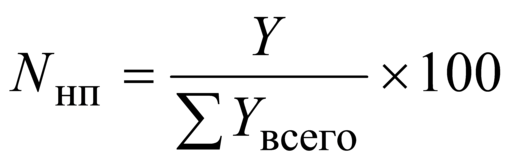 где:Y - численность детей в возрасте от 5 до 18 лет, охваченных дополнительным образованием в образовательных учреждениях Курского муниципального округа  - численность детей в возрасте 5-17 лет в Курском муниципальном округе. Статистические сведения Территориального органа Федеральной службы государственной статистики по Ставропольскому краю (далее - Ставропольстат), представляемые по запросу отдела образования)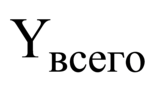 Единица измерения – процентодин раз в год24.Доля детей, охваченных системой персонифицированного финансирования дополнительного образования детейпроцентовА = В / С x 100%, где В - численность детей в возрасте от 5 до 18 лет, охваченных системой персонифицированного финансирования дополнительного образования детейС – численность детей в возрасте 5-17 лет в Курском муниципальном округе.Единица измерения – процентодин раз в годПодпрограмма 4 «Осуществление полномочий по организации и осуществлению деятельностипо опеке и попечительству несовершеннолетних граждан»Подпрограмма 4 «Осуществление полномочий по организации и осуществлению деятельностипо опеке и попечительству несовершеннолетних граждан»Подпрограмма 4 «Осуществление полномочий по организации и осуществлению деятельностипо опеке и попечительству несовершеннолетних граждан»Подпрограмма 4 «Осуществление полномочий по организации и осуществлению деятельностипо опеке и попечительству несовершеннолетних граждан»Подпрограмма 4 «Осуществление полномочий по организации и осуществлению деятельностипо опеке и попечительству несовершеннолетних граждан»25.численность семей, находящихся в социально-опасном положениичеловекодин раз в год